ВЕТЕРИНАРНЫЙ РЕГЛАМЕНТ2-е изданиеДействует с «01» января ОглавлениеПРЕДИСЛОВИЕ	5КОДЕКС БЛАГОПОЛУЧИЯ ЛОШАДИ FEI	5ГЛАВА I. ВВЕДЕНИЕ	8Статья 1. Основные принципы	8Статья 2. Изменения в ветеринарном регламенте	8ГЛАВА II. ВЕТЕРИНАРЫ СОРЕВНОВАНИЙ	9Статья 3. Категории ветеринаров во время соревнований	9ГЛАВА III. ТРЕБОВАНИЯ К СОРЕВНОВАНИЯМ ФКСР	101. ДОПУСК ЛОШАДЕЙ К УЧАСТИЮ В СОРЕВНОВАНИЯХ	10Статья 4. Идентификация лошадей	10Статья 5. Вакцинации и инфекционные заболевания	11Статья 6. Требования к вакцинации против гриппа лошадей	11Статья 7. Запрещенные методы	112. ОТВЕТСТВЕННОСТЬ ОРГАНИЗАЦИОННОГО КОМИТЕТА	12ЧАСТЬ I. ПРЕДОСТАВЛЯЕМЫЕ УСЛОВИЯ	12Статья 8. Обеспечение соревнований	12Статья 9. Хранение паспортов лошадей	12Статья 10. Ветеринарные службы	12Статья 11. Конюшни	13I. Требования к территории конюшен	13II. Минимальные требования к конюшням в период соревнований	14III. Безопасность конюшен	14Статья 12. Допуск на ограниченную территорию	15Статья 13. Осмотр по прибытии	15Статья 14. Место проведения выводки.	15ЧАСТЬ II: БИОБЕЗОПАСНОСТЬ	16Статья 15. Совместная работа с Государственными ветеринарными службами.	16Статья 16. Предотвращение распространения болезней.	16Статья 17. План на случай возникновения нештатной ситуации.	16ЧАСТЬ III: СТЮАРДИНГ	17Статья 18. Роль стюардов.	17Статья 19. Территория конюшен.	17Статья 20. Места для тренировок, разминки и выпаса лошадей.	17Статья 21. Ветеринарные инспекции (выводки).	18Статья 22. Проверка снаряжения, бинтов и ногавок.	18Статья 23. Лечение лошадей и поддерживающая терапия.	18ГЛАВА IV. ПРЕДОТВРАЩЕНИЕ РАСПРОСТРАНЕНИЙ ИНФЕКЦИОННЫХ ЗАБОЛЕВАНИЙ СРЕДИ ЛОШАДЕЙ.	18Статья 24. Предотвращение распространения инфекционных болезней при перемещении лошадей.	18Статья 25. Предотвращение распространения инфекционных болезней на территории соревнований.	19Статья 26. Меры биобезопасности в период соревнований.	19ГЛАВА V. ВЕТЕРИНАРНЫЙ КОНТРОЛЬ НА СОРЕВНОВАНИЯХ ФКСР	20Статья 27. Ветеринарные осмотры и инспекции лошадей.	20Статья 28. Осмотр по прибытии.	20Статья 29. Проверка паспортов.	21Статья 30. Нарушения при заполнении паспортов.	21ЧАСТЬ I: ВЕТЕРИНАРНАЯ ИНСПЕКЦИЯ ЛОШАДЕЙ (ВЫВОДКА)	22Статья 31. Принципы проведения ветеринарной инспекции лошадей.	22Статья 32. Время проведения Выводок.	23Статья 33. Комиссия по проведению ветеринарной инспекции.	23Статья 34. Представление лошади на выводке.	23Статья 35. Процедура ветеринарной инспекции лошадей.	24Статья 36. Осмотр в Боксе для обследования (Holding Box).	25Статья 38. Утренняя Ре-инспекция.	26Статья 39. Поздняя первая выводка.	26ЧАСТЬ II: СПЕЦИФИЧЕСКИЕ ТРЕБОВАНИЯ К ПРОВЕДЕНИЮ ВЫВОДОК	27Статья 40. Драйвинг.	27Первая выводка	27Выводка в упряжи	27Осмотр в упряжи	27Выводка в упряжи перед паркуром	27Утренняя Ре-инспекция	27Статья 41. Троеборье.	28Разминка перед кроссом	28Зона финиша кросса	28Вторая ветеринарная инспекция	28Выводки для соревнований CCN-S ( короткий формат)	28Статья 42. Дистанционные конные пробеги.	29Ветеринарный контроль на соревнованиях по Пробегам	29Ветеринарные инспекции на соревнованиях по пробегам	31Правила поведения в зонах осмотра	31Обязательные повторные осмотры	31Повторные осмотры по требованию:	32Осмотр в каждом пункте ветеринарного контроля	32Повторная проверка пульса	32Дыхательная система	32Общее состояние здоровья	32Метаболическое состояние	32Нарушения аллюра	33Болезненные ощущения, рваные раны и/или раны	33Подковы и копыта	33Индивидуальные ветеринарные карты	34Заключительный осмотр	34Другие осмотры	34ЧАСТЬ III: БИНТЫ И СНАРЯЖЕНИЕ	35Статья 43. Бинты и снаряжение.	35Статья 44. Контроль лошадей и снаряжения.	36ЧАСТЬ IV: ОТЪЕЗД ЛОШАДЕЙ С МЕСТА ПРОВЕДЕНИЯ СОРЕВНОВАНИЙ	37Статья 45. Отъезд лошадей с места проведения соревнований.	37ГЛАВА VI ПРИМЕНЕНИЕ МЕДИКАМЕНТОВ	37Статья 46. Применение медикаментов во время соревнований.	37Статья 47. Лечение в день выступлений.	37Статья 49. Лечение до и во время соревнований.	38Статья 50. Ветеринарные Формы (ВФ).	39Статья 51. Неотложное лечение контролируемыми лекарственными препаратами (форма А).	40Статья 53. Запрещенное лечение.	41ГЛАВА VII. ПОДДЕРЖИВАЮЩАЯ ТЕРАПИЯ	41Статья 54. Поддерживающая терапия, разрешенная без ограничений.	41Статья 55. Ограниченно разрешенная поддерживающая терапия.	42Статья 56. Акупунктура.	43Статья 57. Запрещенные методы поддерживающей терапии.	43ГЛАВА VIII. ПРОГРАММА АНТИДОПИНГА И ПРИМЕНЕНИЯ КОНТРОЛИРУЕМЫХ МЕДИКАМЕНТОВ.	43ГЛАВА IX. ДЕЙСТВИЯ ПРИ ВОЗНИКНОВЕНИИ ЧРЕЗВЫЧАЙНЫХ СИТУАЦИЙ.	43Статья 58. Контроль травматизма и заболеваемости.	43Статья 59. Инфекционные заболевания.	44Статья 60. Тяжелые травмы и смертельные случаи.	44Статья 61. Посмертные исследования.	44ГЛАВА X. ИЗМЕРЕНИЕ ПОНИ	45Статья 62. Нормативная высота пони.	45Статья 63. Процедура измерения пони	45Статья 64. Представление пони.	46Статья 65. Процедура измерения пони.	46Статья 66. Отказ от проведения измерений.	47ГЛАВА XI. СФЕРА ОТВЕТСТВЕННОСТИ ЛИЦ, ОТВЕЧАЮЩИХ ЗА ЛОШАДЕЙ	48Статья 67. Определение ОЛ.	48Статья 68. Сферы ответственности.	48ГЛАВА XII. ВЕТЕРИНАРНЫЕ ВРАЧИ ФКСР.	49I. НАЗНАЧЕНИЕ ВЕТЕРИНАРОВ ФКСР НА СОРЕВНОВАНИЯ	49Статья 69. Назначения Организационного Комитета.	49Статья 70. Ветеринары, назначаемые ФКСР	50Статья 71. Назначения на крупных соревнованиях.	50II ОБЯЗАННОСТИ ПО ОТПРАВКЕ ОТЧЕТОВ	50Статья 89. Обязанности ветеринарного делегата.	50III. СТАТУС ВЕТЕРИНАРНОГО ВРАЧА ФКСР НА СОРЕВНОВАНИЯХ	50ПРИЛОЖЕНИЕ I. ПОЛОЖЕНИЕ О ВЕТЕРИНАРНОМ ВРАЧЕ ФКСР.	51РЕГЛАМЕНТ РАБОТЫ И АТТЕСТАЦИИ ВЕТЕРИНАРНЫХ ВРАЧЕЙ ФКСР	51I. Основные цели и задачи регламента	51II. Ветеринарный врач ФКСР	51III. Кодекс АВВ ФКСР	51Часть I.	51Часть II	52Часть III	52Часть IV.	53Часть V. Cиcтeмa квaлификaции	53Часть VI. Aттecтaция	54Часть VII. Организация и проведение семинаров	54ПРИЛОЖЕНИЕ I-1. АНКЕТА	57ПРИЛОЖЕНИЕ I-2. ЗАЯВКА НА ВКЛЮЧЕНИЕ И ИЗМЕНЕНИЕ МЕРОПРИЯТИЙ В КАЛЕНДАРЕ ФКСР	1ПРИЛОЖЕНИЕ I-3. ПРОГРАММА СЕМИНАРА	2ПРИЛОЖЕНИЕ I-4. ФОРМА СЕРТИФИКАТА	3ДЛЯ ВЕТЕРИНАРНЫХ ВРАЧЕЙ	3ПРИЛОЖЕНИЕ I-5. ФОРМА ОТЧЕТА РУКОВОДИТЕЛЯ СЕМИНАРА	4ПРИЛОЖЕНИЕ I-5а. СПИСОК УЧАСТНИКОВ СЕМИНАРА	5ПРИЛОЖЕНИЕ I-5б. РЕЗУЛЬТАТЫ СЕМИНАРА	1ПРИЛОЖЕНИЕ II. ПОЛОЖЕНИЕ О ПАСПОРТЕ СПОРТИВНОЙ ЛОШАДИ ФКСР	3ПРИЛОЖЕНИЕ III. ФОРМА О ЧИПИРОВАНИИ ЛОШАДИ	7ПРИЛОЖЕНИЕ IV. ВЕТЕРИНАРНАЯ ФОРМА ФКСР	8ПРИЛОЖЕНИЕ V.  ПОЖИЗНЕННЫЙ СЕРТИФИКАТ ИЗМЕРЕНИЯ ПОНИ ФКСР	10ПРИЛОЖЕНИЕ VI. ВРЕМЕННЫЙ СЕРТИФИКАТ ИЗМЕРЕНИЯ ПОНИ ФКСР	11ПРИЛОЖЕНИЕ VII.  ОТЧЕТ ВЕТЕРИНАРНОГО ДЕЛЕГАТА  ФКСР	12ПРИЛОЖЕНИЕ VIII СПИСОК СОКРАЩЕНИЙ	17ПРЕДИСЛОВИЕДанное издание Ветеринарного Регламента (ВР) ФКСР вступает в силу с момента официального опубликования и отменяет действие всех предыдущих изданий. Регламент должен читаться совместно с Уставом ФКСР, Общим регламентом (ОР) ФКСР, Антидопинговым регламентом FEI (АД) и соответствующими разделами Правил Соревнований по дисциплинам, относящимся к этому Регламенту. Благополучие лошадей, в соответствии с Кодексом благополучия лошади FEI (см. далее), — это основополагающий принцип, положенный в основу данного Регламента, который должен соблюдаться при проведении любых соревнований.В случае противоречий Устав ФКСР и ОР имеют приоритет над ВР, а ВР над правилами соревнований по отдельным дисциплинам и специальными регламентами.Список запрещенных (Banned Substances) веществ FEI (СЗВ) - будут ли это строго запрещенные вещества (Prohibited Substances) или Вещества, применение которых контролируется (Controlled Medication Substances) - содержится в АД FEI, актуализируемом ежегодно.Разъяснения по ветеринарным вопросам могут быть дополнительно изданы Ветеринарным Комитетом ФКСР. Эти Разъяснения, по сути, помогают разобраться в содержании ВР, и ни в коем случае не должны расходиться с положениями ВР. Если же это произойдет, то есть будут иметь место разногласия между Разъяснениями или любой другой информацией, предоставляемой любым другим ресурсом, и ВР, информация, изложенная в ВР, всегда имеет преимущество.Текст ВР на русском языке является официальным и опубликован на сайте www.fksr.ru.КОДЕКС БЛАГОПОЛУЧИЯ ЛОШАДИ FEIФКСР требует, чтобы все лица, вовлеченные в национальный и международный конный спорт, следовали Кодексу благополучия FEI, а также признавали и принимали тот факт, что благополучие лошади всегда является объектом первостепенного значения и никогда не должно быть подчинено личным коммерческим или спортивным интересам. Особенно важно соблюдать следующие положения:1. Общие вопросы благополучия лошади.а) Содержание и кормление.Содержание и кормление должны соответствовать самым высоким стандартам: лошади всегда должны иметь доступ к фуражу, сену и воде хорошего качества.б) Методы тренировки.Лошади должны получать только тот тренинг, который соответствует их физическим возможностям и возрасту в соответствии с требованиями определенной дисциплины. Нельзя применять методы тренинга, включающие насилие и вызывающие страх.в) Ковка и снаряжение.Уход за копытами и ковка должны соответствовать высоким стандартам. Снаряжение должно быть изготовлено и подогнано так, чтобы не причинять боли или повреждений.г) Транспорт. Во время перевозок лошадь должна быть полностью защищена от травм и других рисков для здоровья. Средства транспортировки лошадей должны быть безопасными для лошадей, они должны быть оснащены хорошей вентиляцией, регулярно дезинфицироваться, водители должны быть квалифицированными. Лошадей должен сопровождать компетентный персонал, всегда готовый оказать им помощь. д) Транзит.Все поездки должны быть тщательно спланированы, чтобы лошадям регулярно предоставлялся отдых с доступом к корму и воде.2. Подготовка к участию в соревнованиях.а) Готовность к участию  в соревнованиях.К соревнованиям могут быть допущены только подготовленные лошади и компетентные всадники. Лошадям должен быть предоставлен достаточный период отдыха между тренировками и соревнованиями. После транспортировки должен предоставляться дополнительный период отдыха. б) Состояние здоровья.Ни одна лошадь, считающаяся не готовой к соревнованиям, не может участвовать в соревнованиях или продолжать участие в них. При малейшем сомнении в состоянии здоровья лошади нужно воспользоваться консультацией ветеринарного специалиста. в) Допинг и применение медикаментов.Любое применение допинга или намерение применить его, а также незаконное применение медикаментов является серьезным нарушением благополучия лошади и не может оставаться без последствий. После любого лечения лошади должно пройти достаточно времени до ее полного выздоровления и до того, как она будет участвовать в соревнованиях. г) Хирургические процедуры.Все хирургические процедуры, которые могут нарушить благополучие лошади или безопасность других лошадей и/или всадников, запрещены.д) Жеребые/недавно ожеребившиеся кобылы.Кобылы не должны выступать после четвертого месяца жеребости или с подсосным жеребенком до его отнятия. е) Неправильное использование средств управления.Нельзя допускать причинения боли лошади, связанного с использованием естественных или искусственных средств управления (шпор, хлыста и других средств воздействия на лошадь).3. Соревнования не должны наносить ущерба благополучию лошади.a) Места проведения соревнований.Лошади должны тренироваться и выступать на качественном и безопасном грунте. Все препятствия, места проведения соревнований должны быть спроектированы с учетом безопасности лошадей.б) Грунт.Все поверхности, по которым лошадь гуляет, тренируется или выступает, должны быть так организованы_ и должны поддерживаться в таком состоянии, чтобы свести к минимуму наличие факторов, которые могут привести к травме лошади.в) Экстремальные погодные условия.Нельзя проводить соревнования при экстремальных погодных условиях, которые могут нанести вред благополучию или безопасности лошадей. Необходимо создать условия для охлаждения и восстановления лошадей после выступления.г) Содержание в конюшнях во время соревнований.Конюшни должны быть безопасными, с хорошими гигиеническими условиями и эффективной вентиляцией. Денники должны быть достаточно большими, в соответствии с особенностями лошадей. Всегда должны быть доступны места для мойки лошадей и питьевая вода.4. Гуманное обращение с лошадьми.а) Ветеринарное обслуживание.На соревнованиях всегда должно быть присутствие ветеринарной службы. Если лошадь получила травму или проявляет признаки физического истощения во время соревнований, всадник должен прекратить выступление,  лошадь должна быть осмотрена ветеринарными специалистами.б) Специализированные ветеринарные клиники.При необходимости лошадь должна быть доставлена специальным транспортом в ближайшую клинику для дальнейшей диагностики и лечения. Травмированной лошади перед транспортировкой должна быть проведена вся необходимая поддерживающая терапия.в) Повреждения, полученные на соревнованиях.Необходимо регистрировать все случаи повреждений, полученных лошадьми во время соревнований. В случае травмы лошади необходимо оценить качество грунта, частоту участия в соревнованиях и определить наличие других факторов риска, чтобы в дальнейшем минимизировать количество соревновательных травм.г) Эвтаназия.Если получены очень тяжелые повреждения, может понадобиться эвтаназия лошади, проводимая гуманным способом. Ветеринарный врач должен провести ее как можно скорее с единственной целью – сократить страдания лошади.д) Окончание соревновательной карьеры.После того как лошадь окончит спортивную карьеру, с ней должны обращаться гуманно, обеспечивая ей надлежащее пенсионное содержание.5. Образование.ФКСР призывает всех лиц, вовлеченных в спорт, стремиться получить образование надлежащего уровня в их области деятельности, касающейся спортивных лошадей.Этот Кодекс благополучия лошади время от времени может изменяться и совершенствоваться, любые предложения и замечания приветствуются. Особое внимание будет уделяться новым исследованиям. ФКСР призывает к новым исследованиям и разработкам в области благополучия лошади.ГЛАВА I. ВВЕДЕНИЕСтатья 1. Основные принципы1. Все национальные соревнования должны быть организованы в соответствии с Уставом ФКСР, Общим регламентом (ОР), Ветеринарным регламентом (ВР) и правилами по соответствующей дисциплине и обеспечивать здоровье и благополучие всех лошадей, принимающих в них участие.2. ВР рассматривает специальные вопросы, относящиеся к состоянию здоровья лошадей, их подготовленности, благополучию и лечению во время национальных соревнований. Он применяется во время всех соревнований, попадающих под действие Устава и ОР ФКСР, и должен строго соблюдаться.3. ВР не в состоянии охватить все возможные случаи, которые могут произойти во время соревнований. Предполагается, что ветеринарная комиссия/ делегат после консультаций с ГСК в каждом конкретном случае примет решение, которое, хотя и не содержится в настоящем Регламенте, тем не менее будет соответствовать духу ВР и ОР ФКСР.4. В случае сомнений относительно применения и интерпретации статей ВР организационный комитет (ОК) соревнований должен получить разъяснения от Ветеринарного комитета ФКСР.5. Все специфические интерпретации ВР, одобренные Ветеринарным комитетом, публикуются на сайте ФКСР.6. Если ОК не исполняет в точности всех требований, предусмотренных в ВР и его приложений, это не является поводом для оправдания нарушений ВР и ОР любым лицом, находящимся под юрисдикцией этих документов, кроме случаев, когда имеются доказательства, что невыполнение требований регламентов ОК прямо нарушает права лица, находящегося под юрисдикцией настоящего Регламента или ОР.Статья 2. Изменения в ветеринарном регламенте1. Изменения в ВР обычно вносятся решением Бюро ФКСР.2. В соответствии с Уставом ФКСР изменения в ВР могут быть сделаны после внесения предложений Ветеринарным комитетом или профильными комитетами через Ветеринарный комитет после утверждения решением Бюро ФКСР, кроме специально оговоренных случаев. Изменения в ВР ФКСР могут вноситься после внесения изменений в ВР FEI, если Бюро ФКСР сочтет это необходимым. 3. Ветеринарный комитет публикует на сайте ФКСР критерии, которым должно соответствовать лицо, претендующее на включение в список ветеринаров ФКСР или желающее оставаться в нем. Ветеринары ФКСР могут исключаться из списка ФКСР при его периодических ревизиях в случае несоответствия требованиям. Кроме того, ветеринарный комитет может удалить ветеринара из списков ветеринаров ФКСР путем открытого голосования на заседании ВК. Такой иск может быть подан в любое время.ГЛАВА II. ВЕТЕРИНАРЫ СОРЕВНОВАНИЙСтатья 3. Категории ветеринаров во время соревнований1. В качестве официальных врачей соревнований, проводимых под эгидой ФКСР, могут работать только официальные врачи ФКСР.1.1. Процедура присвоения статуса аттестованного ветеринарного врача ФКСР (АВВ) описана в Приложении I.1.2. Список АВВ ФКСР формируется Ветеринарным комитетом ФКСР и из этого списка назначаются ветеринарные делегаты, лечащие ветеринарные врачи соревнований и председатели ветеринарных комиссий.1.3. ФКСР должна обеспечивать АВВ ФКСР всеми материалами, необходимыми ему для работы на соревнованиях (т.е. ОР, ВР, правилами соревнований и другими необходимыми документами).2. Ветеринарный делегат (ВД) – назначается на национальные соревнования от межрегионального уровня и выше.3. Официальный врач соревнований (ОВС) - назначается на национальные соревнования ниже межрегионального уровня.4. Ветеринарный врач команды (ВВК) может не являться членом ФКСР и АВВ ФКСР, однако во время соревнований обязан действовать в полном соответствии с требованиями ВР ARCH и выполнять все указания ВД соревнований и ГСК. ВВК может лечить только лошадей своей команды после получения соответствующего разрешения у ВД и под контролем ОЛВС. Ветеринары команд обязаны тесно сотрудничать с официальными ветеринарами соревнований ФКСР, а также активно участвовать в ликвидациях чрезвычайных ситуаций на соревнованиях в случаях необходимости оказания профессиональной помощи лошадям.5. Личный ветеринар спортсмена (ЛВС) – ветеринарный врач, работающий в сфере спортивной конной медицины, может не являться членом ФКСР АВВ ФКСР, однако во время соревнований обязан действовать в полном соответствии с требованиями ВР ФКСР и выполнять все указания ВД соревнований и ГСК. ЛВС спортсмена может лечить только лошадей, находящихся в сфере его ответственности, под контролем ОЛВС и с разрешения ВД.ЛВС обязаны тесно сотрудничать с официальными ветеринарами соревнований ФКСР, а также активно участвовать в ликвидациях чрезвычайных ситуаций на соревнованиях в случаях необходимости оказания профессиональной помощи лошадям.6. Официальный лечащий ветеринарный врач соревнований (ОЛВС) - это АВВ ФКСР, который обязан оказывать необходимую ветеринарную помощь всем лошадям во время соревнований. ОЛВС находится в непосредственном подчинении у ветеринарной комиссии/делегата или ОК (на соревнованиях уровня ниже межрегиональных). ОЛВС соревнований ФКСР должен быть аттестованным ветеринарным врачом ФКСР или кандидатом в ветеринарные врачи ФКСР.7. Ветеринар - эксперт (ветеринар холдинг-бокса) (ВЭ) должен иметь большой опыт в области ортопедии. Он работает в боксе для осмотров и предоставляет комиссии по выводке лошадей свое мнение эксперта о состоянии здоровья лошади после ее осмотра в Холдинг-боксе. Функции ВЭ на соревнованиях может выполнять ОЛВС.8. Ветеринар-контролер назначается на соревнованиях, которые требуют ветеринарного контроля на большой территории (например, на кроссе троеборья, марафоне в соревнованиях по драйвингу, соревнованиях по пробегам). Этот ветеринар должен постоянно поддерживать связь с ОК турнира для оказания неотложной помощи при несчастных случаях во время соревнований. Он должен при наличии технической возможности поддерживать радиосвязь с ветеринарами на дистанции и передавать информацию о травмированных или обессилевших лошадях члену ГСК, осуществляющему контроль.ГЛАВА III. ТРЕБОВАНИЯ К СОРЕВНОВАНИЯМ ФКСР1. ДОПУСК ЛОШАДЕЙ К УЧАСТИЮ В СОРЕВНОВАНИЯХСтатья 4. Идентификация лошадей1. ОЛ должны выполнять все требования по ведению Паспорта спортивной лошади ФКСР и регистрации лошадей для участия в соревнованиях ФКСР в соответствии с требованиями, изложенными в ОР.2. Паспорта должны быть заполнены в соответствии с инструкцией по заполнению. Инструкция по заполнению паспорта спортивной лошади ФКСР находится на сайте ФКСР и является приложением к настоящему регламенту (см. Приложение II).3. Все лошади, выступающие на соревнованиях под эгидой ФКСР, должны быть чипированы с применением микрочипа, соответствующего стандартам ISO 11784 и ISO 11785.4. Данные микрочипа должны быть внесены в паспорт и базу данных ФКСР.5. В случаях, когда ранее введенный микрочип не читается (для проверки необходимо использовать не менее двух сканеров), лошадь необходимо чипировать заново. В этом случае и в случае, когда необходимо внести изменения, касающиеся информации, содержащейся в микрочипе, следует  заполнить Форму изменения микрочипа и отправить в ФКСР (форма изменения - см. Приложение III).Статья 5. Вакцинации и инфекционные заболевания 1. Все лошади, входящие на территорию конюшен и/или участвующие в соревнованиях ФКСР, должны быть вакцинированы в соответствии с требованиями Ветеринарного Законодательства РФ.2. Все вакцинации против гриппа лошадей и других инфекционных заболеваний лошадей должны быть внесены в паспорт лошади на соответствующие страницы.3. Все лабораторные исследования крови на инфекционные заболевания должны быть внесены на соответствующую страницу паспорта.4. Никакие вакцинации не допускаются в течение семи дней до прибытия на соревнования и семи дней после возвращения лошади с соревнований. 5. Любые вакцинации запрещены в месте проведения соревнований.Статья 6. Требования к вакцинации против гриппа лошадей1. ФКСР допускает применение всех патентованных вакцин против гриппа лошадей, если путь их введения и кратность соответствует инструкции изготовителя по применению.2. Лошади необходимо сделать первичный курс вакцинации против гриппа, состоящий из двух вакцинаций, промежуток между которыми находится в пределах 21–92 дней (в соответствии с инструкцией производителя вакцины).3. Первая ревакцинация должна быть сделана в соответствии с инструкцией производителя вакцины.4. Ревакцинации проводятся с интервалом максимум 12 месяцев. Однако для лошадей, участвующих в соревнованиях, последняя ревакцинация должна быть сделана не более, чем за 6 месяцев +21 день, и не менее, чем за 7 дней до прибытия на соревнования.5. Лошади могут участвовать в соревнованиях через 7 дней после второй вакцинации первичного курса.6. Лошадям, у которых запись о первичном курсе была сделана до 2005 года, не обязательно выполнять требование о первой ревакцинации, если не было перерывов длительностью более 12 месяцев в проведении ежегодных ревакцинаций.7. Для суммирования данных истории вакцинаций против гриппа лошадей может быть использована следующая формулировка: «История вакцинаций этой лошади верна до даты последней вакцинации. Дата последней вакцинации …..». Эта запись заверяется подписью и печатью ветеринарного врача.Статья 7. Запрещенные методы1. Лошадям запрещается участвовать в соревнованиях ФКСР: а) при повышенной или пониженной чувствительности участков тела;б) с трахеотомией/трахеостомой (т.е. действующим хирургическим отверстием, идущим сквозь кожу в трахею);в) с любым предметом, который прокалывает кожу, за исключением материалов для закрытия ран;г) с подстриженными, выбритыми и/или удаленными каким либо иным способом чувствительными волосами, за исключением случаев, когда это было разрешено ветеринаром для предотвращения боли или дискомфорта;д) невректомией.2. Лошадям запрещается участвовать в соревнованиях, если к ним применялись любые запрещенные методы лечения.3. Лошадям запрещается участвовать в соревнованиях, если к ним применялись любые запрещенные методы поддерживающей терапии.2. ОТВЕТСТВЕННОСТЬ ОРГАНИЗАЦИОННОГО КОМИТЕТАЧАСТЬ I. ПРЕДОСТАВЛЯЕМЫЕ УСЛОВИЯСтатья 8. Обеспечение соревнований1. ОК после консультации с ВД/ОВС должен обеспечить условия, перечисленные ниже.2. ОК должен приложить все усилия, чтобы все предоставленное оборудование и помещения были свободны от запрещенных веществ и не были заражены носителями инфекционных заболеваний.3. Если ОК не обеспечил какое-либо из перечисленных условий, это не может служить оправданием в случае нарушения правил АД.Статья 9. Хранение паспортов лошадей1. ОК несет ответственность за безопасное хранение паспортов во время соревнований. Однако ВД по практическим соображениям могут во время соревнований хранить паспорта у себя.2. Во время соревнований доступ к паспортам должен быть ограничен следующими лицами: официальные ветеринары соревнований (ОВС), ТД и стюарды.3. ОК несет ответственность за возвращение паспортов ОЛ после окончания соревнований.Статья 10. Ветеринарные службы1. Все перечисленное ниже должно быть доступно для обеспечения благополучия лошадей в продолжение всего периода соревнований:а) эффективные средства связи между ВД и дежурными ОЛВС, которые должны включать радиосвязь и мобильные телефоны для дублирования;б) возможность доставки лошадей в специализированную конскую клинику при необходимости. Должны быть доступны контактные телефоны этой клиники и указания, как туда доехать;в) по меньшей мере один дежурный ОЛВС, доступный круглосуточно;г) квалифицированный и опытный кузнец;д) необходимые ветеринарные расходные материалы (то есть медикаменты и средства для эвтаназии, жидкости для внутривенного вливания, расходные перевязочные материалы, шприцы, системы и т.п. и снаряжение для иммобилизации конечностей);е) вспомогательный персонал, знакомый с правилами проведения необходимых неотложных процедур для оказания помощи лечащему ветеринару (например, быстрая установка экранов вокруг травмированной лошади, вождение транспорта с низкой платформой или машины скорой помощи для лошадей);ж) заранее установленный контакт с организацией, предоставляющей услуги по утилизации трупов лошадей;з) необходимое количество дезинфицирующих веществ для проведения вынужденной дезинфекции.Статья 11. КонюшниI. Требования к территории конюшен1. Конюшни/сборные боксы (денники) должны находиться на территории проведения соревнований и быть размером не меньше 3х3 м. Боксы должны быть высокого качества и сконструированы так, чтобы пребывание в них лошадей было безопасным и комфортным. 2. На соревнованиях статуса межрегиональные и выше должно быть предоставлено не менее 2 денников с минимальным размером 3х3 м, обозначенных табличками: «Боксы для лечения». Они должны быть расположены в легкодоступном и удобном месте. ОК должны иметь как минимум два бесплатных лечебных бокса, но он может взимать плату за доступ к прочим специализированным оборудованным ветеринарным помещениям : например, специальному инвентарю, операционной, кабинету рентгенографии и т.п.3. На соревнованиях статуса межрегиональные и выше должны быть предоставлены боксы-изоляторы, находящиеся в безопасном месте, вдалеке от соревновательных конюшен. Должно быть представлено не менее 2 боксов для изоляции и дополнительно один изоляционный бокс на каждые 100 лошадей. Изоляционные боксы не должны быть использованы для каких-либо иных нужд.4. До прибытия лошадей все боксы и зона конюшен должны быть продезинфицированы, чтобы гарантировать отсутствие контаминации и инфекции.5. Зона конюшен должна соответствовать требованиям биобезопасности в соответствии с данным ВР, включая следующие требования:а) достаточное освещение, наличие места подключения к электричеству;б) эффективная вентиляция;в) свежая, качественная солома или стружка или иной подстилочный материал;г) вода хорошего качества;д) эффективные меры пожарной безопасности и план эвакуации на случай пожара или других чрезвычайных ситуаций;е) места в конюшнях для снаряжения всадников и лошадей с поддержанием условий для безопасного движения лошадей.II. Минимальные требования к конюшням в период соревнований6. Следующие минимальные требования к конюшням должны выполняться на всех соревнованиях статуса межрегиональные и выше, проводимых по срокам более одного дня во всех дисциплинах:а) в пределах места проведения соревнований должна быть выделена территория конюшен. Эта территория должна быть огорожена в соответствии с рекомендациями ВД /ОВС;б) огороженная территория конюшен должна круглосуточно находиться под наблюдением стюардов.7. На территорию конюшен не допускаются:а) лошади, не вакцинированные в соответствии с требованиями ВЗ РФ;б) лошади, не имеющие корректной истории вакцинаций против гриппа;в) лошади, не имеющие правильно оформленного паспорта спортивной лошади ФКСР. 8. Ни одна лошадь не может оставаться на ночь внутри коневоза или прицепа. Исключения могут быть сделаны только с разрешения технического делегата после консультаций с шеф-стюардом и ветеринарным делегатом. О подобном исключительном разрешении сообщается Президенту ГЖ и отражается в отчете ВД.III. Безопасность конюшен9. Меры безопасности на конюшнях в объеме, указанном ниже, обязательны для всех соревнований статуса межрегиональные и выше, длящихся более одного дня.10. Все лошади, участвующие в соревнованиях, должны быть размещены в пределах полностью ограниченной зоны конюшен, отвечающей следующим требованиям:а) эффективная круглосуточная система охраны;б) система контроля входа и выхода всех лошадей и проверки всего персонала, входящего на конюшню;в) система регистрации всех лиц, входящих на конюшню и покидающих ее в часы, когда конюшня официально закрыта. 11. По возможности на огороженной территории должны находиться только конюшни и чистые боксы для лечения и тестирования. Транспорт для перевозки лошадей, жилые прицепы и прочие автотранспортные средства не должны допускаться на территорию конюшен.12. ФКСР или ОК может применять систему видеонаблюдения.13. Спортсменам и/или их представителям разрешается устанавливать свои камеры видеонаблюдения в пределах территории конюшен с единственной целью - наблюдением за своими лошадьми. Для установки камер видеонаблюдения нужно предварительно подать запрос в ОК и получить разрешение.14. Если ОК не обеспечил необходимые меры безопасности, это не может служить оправданием случаев нарушения правил АД законодательства.Статья 12. Допуск на ограниченную территорию1. Для доступа на все ограниченные территории, включая территорию конюшен, места тренировок, места сбора участников, соревновательные арены, ОК предоставляет пропуск владельцам, спортсменам и их представителям.Статья 13. Осмотр по прибытии1. ОК должен предоставить условия и возможности для осмотра лошадей по прибытии на место проведения соревнований.2. Территория для осмотра по прибытии должна включать в себя:а) достаточно места для обеспечения минимального контакта лошадей и их безопасного движения по этой территории;б) закрытое крышей место для сбора паспортов лошадей.Статья 14. Место проведения выводки.1. ОК совместно с техническим делегатом должен заранее подготовить все условия для проведения выводки, что включает в себя:a) площадку длиной не менее 30 метров для осмотра лошади на шагу и рыси. В исключительных случаях, когда осмотр лошадей проводится в помещении, длина площадки для инспекции лошадей может быть уменьшена до 25 м, при условии получении соответствующего разрешения ВД/ОВС, ГЖ и ТД (если есть);б) поверхность должна быть плотной, ровной, однородного состава, чистой и не скользкой в течение всей процедуры выводки, чтобы оценка состояния всех лошадей была честной и проводилась в одинаковых условиях.в) место выводки должно быть отгорожено от публики;г) место сбора лошадей должно быть в удалении от места проведения выводки. Его размер должен быть достаточно большим и соответствовать количеству участвующих лошадей;д) место расположения бокса для осмотра (холдинг-бокс) должно быть дополнительно огорожено, находиться вблизи от места проведения инспекции. Грунт в боксе для осмотра должен быть такой же, как в месте проведения выводки, или подобен ему;е) необходимо принять все меры для обеспечения безопасности зрителей, участников и лошадей. Зрители должны размещаться на безопасном расстоянии от лошадей;ж) во время проведения выводки необходима четкая работа стюардов, особенно в месте сбора лошадей, чтобы обеспечить безопасность всех участников. Стюарды должны действовать так, чтобы лошади подавались на выводку в соответствии с расписанием и быстро уводились после нее.ЧАСТЬ II: БИОБЕЗОПАСНОСТЬСтатья 15. Совместная работа с Государственными ветеринарными службами.1. О времени и месте проведения соревнований необходимо уведомить региональную государственную ветеринарную службу не менее, чем за 7 дней до планируемой даты начала соревнований.2. ОК и АВВ ФКСР, ГВС должны работать вместе для обеспечения выполнения требований по ввозу лошадей для участия в соревнованиях и обеспечения их беспрепятственного выезда.Статья 16. Предотвращение распространения болезней.1. ОК несет ответственность за выполнение всех требований биобезопасности, изложенных в этом ВР, и должен всегда строго следовать этим требованиям.2. Транспорт для перевозки лошадей, а также конюшни должны быть очищены и продезинфицированы перед тем, как их будут использовать для других лошадей.3. Использование общих поилок-желобов и кормушек не разрешается; необходимо иметь индивидуальные поилки и кормушки. Исключение делается для соревнований по пробегам, где допускается использование общих желобов-поилок при условии, что воду из них берут чистыми ведрами. Лошади не должны пить из желоба.4. Если существует опасность возникновения инфекционного заболевания или такое заболевание уже возникло, на входе в конюшни и на выходе из них необходимо оборудовать дезинфекционные маты/коврики.5. Для всех лиц, ухаживающих за лошадьми, должны быть доступны условия для санитарной и гигиенической обработки рук и обуви.Статья 17. План на случай возникновения нештатной ситуации.1. На всех соревнованиях, имеющих статус межрегиональные и выше, необходим план изоляции конюшенных блоков в случае, если риск возникновения инфекционной болезни становится явным. ОК должен, совместно с ВД/ОВС и ГВС, приготовить все необходимое на случай чрезвычайной ситуации.2. План на случай возникновения нештатной ситуации должен указывать методы изоляции лошадей при возникновении ранних признаков инфекционного заболевания. Необходимо продумать план действий, которые бы позволили продолжать выступления здоровым лошадям.3. На соревнованиях, имеющих статус межрегиональные и выше, у ОК должна быть схема размещения всех лошадей на время проведения соревнований.4. На соревнованиях, имеющих статус межрегиональные и выше, ОК должен иметь список контактов всех ОЛ и ветеринаров, присутствующих на соревнованиях, и знать способы быстрой связи с ними. ЧАСТЬ III: СТЮАРДИНГСтатья 18. Роль стюардов.1. Стюарды поддерживают и защищают благополучие лошадей и спортсменов. Они должны предотвращать любые формы нелегальной деятельности, способной негативно воздействовать на благополучие лошадей и разрушить принцип честной спортивной конкуренции.2. Обо всех замеченных нарушениях ВР необходимо немедленно сообщать ВД/ОВС и/или в ГСК через Шеф-Стюарда.3. Для каждой дисциплины имеются Руководства для стюардов с приложениями, в которых изложены требования по их работе на соревнованиях по данной дисциплине.Статья 19. Территория конюшен.1. На соревнованиях, имеющих статус межрегиональные и выше, на всех входах в конюшенную зону в целях соблюдения требований безопасности необходимо проверять аккредитацию лиц, входящих и выходящих из нее.2. На территории конюшен курение запрещено везде, кроме специально выделенных для этого мест.3. На соревнованиях, имеющих статус межрегиональные и выше, как минимум один стюард должен круглосуточно находиться в конюшне или в непосредственной близости от нее в течение всего периода соревнований.4. Стюарды должны периодически проводить обход территории конюшен без всякого твердо установленного расписания, чтобы предотвращать любые нарушения правил, особенно грубое обращение с лошадьми.5. На соревнованиях, имеющих статус межрегиональные и выше, для установления идентичности всех лиц, которые посещают конюшню в ночное время, а также определения цели их посещения, необходимо вести журнал записи ночных посещений. Должно иметься достаточное количество ночных стюардов, чтобы они могли сопровождать лиц, посещающих конюшню в ночное время.6. Коноводы, ночующие в коневозах в пределах огороженной территории конюшен, должны зарегистрировать свое присутствие у стюарда и могут, при необходимости, посещать конюшню ночью, но только в сопровождении стюарда.7. Грумам и другим лицам не разрешается спать в пределах территории конюшен, кроме случаев, когда получено специальное разрешение шеф-стюарда и ВД.8. Нельзя тренировать лошадей на территории конюшен.Статья 20. Места для тренировок, разминки и выпаса лошадей.1. Тренировочные поля должны быть полностью под контролем стюардов все время, когда они официально открыты, и должны периодически проверяться, когда они официально закрыты.2. Лошади, участвующие в соревнованиях, должны иметь приоритетный доступ к тренировочным полям.3. На соревнованиях, имеющих статус межрегиональные и выше, передвижение лошадей между конюшнями, местами для выпаса, тренировочными полями и соревновательной ареной должно постоянно контролироваться стюардами.4. Если предоставлено место для выпаса лошадей, оно должно периодически контролироваться стюардами.5. В пределах выпаса можно водить лошадей только шагом и в руках.Статья 21. Ветеринарные инспекции (выводки).1. Стюарды должны контролировать ситуацию, чтобы обеспечить безопасность и эффективность проведения выводки, оказывать всяческую помощь и содействие ВД и ОВС. Стюарды должны сопровождать лошадей в бокс для осмотра. Стюарды могут участвовать в идентификации лошади путем проверки микрочипа до ее входа в зону ветеринарной инспекции.Статья 22. Проверка снаряжения, бинтов и ногавок.1. Стюарды должны убедиться, что контроль снаряжения и ногавок проводится в соответствии с правилами2. Контроль ногавок проводят по меньшей мере два стюарда.Статья 23. Лечение лошадей и поддерживающая терапия.1. Стюарды могут потребовать от любого ветеринара, проводящего лечебные манипуляции с лошадью, показать соответствующую Ветеринарную форму (см. Приложение IV).2. Боксы, предназначенные для лечения, должны время от времени проверяться стюардами.ГЛАВА IV. ПРЕДОТВРАЩЕНИЕ РАСПРОСТРАНЕНИЙ ИНФЕКЦИОННЫХ ЗАБОЛЕВАНИЙ СРЕДИ ЛОШАДЕЙ. Статья 24. Предотвращение распространения инфекционных болезней при перемещении лошадей.1. При перемещении спортивных лошадей, включая временный ввоз лошадей на территорию проведения соревнований, должны строго соблюдаться все требования ГВС.2. ОК должен предупредить районную ветеринарную службу о своем намерении провести соревнования и получить на это согласование не менее, чем за 7дней до начала соревнований.3. ОЛ и их вспомогательный персонал должны знать все ветеринарные требования по перемещению и временному ввозу лошадей для участия в соревнованиях.4. ОЛ отвечает за наличие правильно оформленных сопроводительных ветеринарных документов как в бумажном, так и в электронном виде.Статья 25. Предотвращение распространения инфекционных болезней на территории соревнований.1. Эффективные меры биобезопасности должны применяться по отношению ко всем лошадям, находящимся на местах проведения соревнований.2. ВД/ОВС должен убедиться, что все лошади, зарегистрированные в ФКСР, намеревающиеся выступать на соревнованиях ФКСР, вакцинированы против гриппа лошадей.3. Следует избегать прямого контакта лошадей (нос к носу), если эти лошади не содержатся вместе постоянно.4. Недоуздки, чомбуры, попоны, амуниция, ведра, полотенца для вытирания морды и другое снаряжение должны использоваться только для одной лошади. Рекомендуется на каждом предмете сделать надпись с кличкой лошади.5. Снаряжение и оборудование не должны применяться для разных лошадей, если они не проходят дезинфекцию при каждом случае использования.6. Транспорт для перевозки лошадей и конюшни должны быть очищены и продезинфицированы перед тем, как их будут использовать для других лошадей.Статья 26. Меры биобезопасности в период соревнований.1. ОК и ВД/ОВС должны убедиться, что осмотр по прибытии осуществляется в соответствии со ст. 28.2. На соревнованиях статуса межрегиональные и выше ОК должен обеспечить наличие изоляционных боксов (в соответствии со ст.11) и иметь план мероприятий на случай возникновения инфекционных заболеваний.3. Любая лошадь или лошади, у которых появились признаки инфекционного заболевания, или те, которые контактировали с такими лошадьми, должны быть немедленно переведены в изоляционные боксы. Такие лошади не могут быть допущены в соревновательные конюшни, они содержатся в изоляционных боксах до их выздоровления или до тех пор, пока не появятся другие возможности для их содержания.4. К любой лошади или лошадям, у которых появились признаки инфекционного заболевания, немедленно принимаются предписанные ВЗ меры.5. О выздоровевших лошадях или о лошадях, в отношении которых не подтвердилось подозрение на инфекционное заболевание, необходимо доложить ВД/ОВС. На основе письменных рекомендаций ВД/ОВС и в соответствии с ОР и ВР ГСК принимает решение о возможности лошади продолжать выступления на соревновании.6. Лошади, у которых имеются признаки герпесвирусной инфекции лошадей, в том числе нервной формы, или те, которые контактировали с такими лошадьми, не могут быть допущены к участию в соревнованиях решением ВД/ОВС или ГСК. Любая зараженная или контактировавшая лошадь не может быть заявлена на соревнования ФКСР до тех пор, пока не будут выполнены санитарные требования, установленные ВЗ РФ.7. Никакая репродуктивная активность лошадей не допускается на соревнованиях ФКСР.ГЛАВА V. ВЕТЕРИНАРНЫЙ КОНТРОЛЬ НА СОРЕВНОВАНИЯХ ФКСРСтатья 27. Ветеринарные осмотры и инспекции лошадей.1. Все ветеринарные осмотры и инспекции лошадей должны проводиться в соответствии с этим ВР и правилам по Дисциплинам.2. ВД должен заявить в ГСК  о вероятности конфликта интересов.Статья 28. Осмотр по прибытии.1. Осмотр по прибытии должен проводиться на всех соревнованиях ФКСР. 2. ОЛВС, назначенный ОК/ВД, должен осматривать всех лошадей, прибывающих на место проведения соревнований и собирать их паспорта до того, как они будут допущены в конюшни.3. Главные цели осмотра по прибытии:а) идентифицировать каждую лошадь по паспорту, используя диаграмму, описание и микрочип;б) убедиться, что вакцинации лошади соответствуют требованиям;в) убедиться, что все данные, касающиеся идентификации, записи о вакцинациях и прочие записи, относящиеся к здоровью лошадей, правильно внесены в паспорт;г) убедиться, что лошадь не имеет клинических признаков какого-либо инфекционного заболевания. Осмотр может включать в себя клиническое обследование, в том числе подсчет пульса, частоты дыхания и измерение температуры тела; проверку иных клинических данных;д) в случае подозрения на травму или заболевание, возникшие во время транспортировки, допустима пальпация конечностей и/или тела.4. Обследование на наличие хромоты такое, как пробежка рысью, не является частью осмотра по прибытии за исключением тех случаев, когда это делается в соответствии с данным ВР и правилами по дисциплине.5. О любой лошади, при осмотре которой возникли сомнения в ее возможности участвовать в соревнованиях, необходимо доложить в ГСК до первой ветеринарной инспекции. ВД/ОВС должны обсудить такой случай с ГСК, чтобы ГСК могла принять решение по поводу возможности участия в соревнованиях этой лошади и, если нужно, исключить ее из участия в соревнованиях еще до первой выводки.6. Лошади, не привитые против гриппа или не имеющие подтвержденной истории вакцинации (напр. не предоставлен паспорт), не могут быть допущены в соревновательные конюшни и размещаются в денниках-изоляторах без допуска к участию в стартах.7. О лошадях, у которых обнаружены любые клинические отклонения, необходимо как можно скорее сообщить ВД/ОВС.8. Обо всем, что может нарушить правила биобезопасности, следует немедленно сообщить ВД/ОВС. 9. Если есть предположение, что лошади контактировали с другими животными, имеющими признаки инфекционных заболеваний, или они сами имеют признаки инфекционных заболеваний, то такие лошади не должны быть допущены в соревновательные конюшни и должны содержаться в изоляционных денниках до выздоровления или до того, как будет принято иное решение.Статья 29. Проверка паспортов.1. Проверка паспортов всех лошадей проводится ОВС при осмотре по прибытии или перед первой выводкой, чтобы убедиться, что:a) лошадь можно идентифицировать по этому паспорту;б) записи о вакцинации против гриппа сделаны правильно;в) паспорт действующий;г) все необходимые данные, касающиеся идентификации лошади, записи о вакцинации и прочие записи, касающиеся здоровья лошади, внесены правильно.2. На соревнованиях, имеющих уровень межрегиональные и выше, после проверки паспорта ВД должен поставить свою официальную печать АВВ ФКСР и подпись на странице для контроля идентификации.Статья 30. Нарушения заполнения паспортов.1. Нарушения в паспорте могут относиться к следующим позициям:a) диаграмма и описание лошади, в том числе с использованием пасты, отличной от черного и красного цвета;б) вакцинации;в) неверный или не работающий микрочип;г) полностью заполненные страницы допинг-контроля;д) полностью заполненные страницы регистрации вакцинаций;е) полностью заполненные страницы проверки идентификации;ж) наличие ложных сведений;з) заполнение или внесение данных в паспорт лицом, не имеющим на то полномочии;и) неудовлетворительное состояние бланка паспорта;к) истекший срок действия паспорта.2. О нарушениях в паспорте ВД должен доложить в ГСК сразу после обнаружения, чтобы можно было принять решение о допуске лошади к участию в соревнованиях.3. За ошибки в паспорте налагается штраф и/или выносится предупреждение в соответствии с финансовыми условиями ФКСР.4. Любые санкции и предупреждения должны быть отмечены ВД записью в паспорте красной пастой на соответствующей странице. Каждая запись должна быть заверена подписью и печатью ВД.5. Для подтверждения ознакомления с нарушениями в заполнении паспорта, ОЛ должно внести свои ФИО и поставить подпись напротив записи в паспорте до того, как ему вернут паспорт и он покинет территорию соревнований.6. Неправильные записи о вакцинации отмечаются красной ручкой на страницах вакцинаций.7. Нарушения, связанные с описанием, диаграммой, микрочипом и связанные с ними санкции, должны быть отмечены на странице для идентификации8. ОЛ дается 30 дней с момента выявления нарушений в паспорте для внесения исправлений или получения нового паспорта.9. О нарушениях в паспорте должно быть сообщено в ФКСР в отчете ВД с приложением отсканированных копий страниц с идентификационными данными лошади, страниц, на которых записаны наложенные санкции или внесены замечания, а также любых других страниц, относящихся к данному случаю.10. ВД должен отправить отчет в ФКСР в течение 7 дней после окончания соревнований в электронном виде на почту Ветеринарного Комитета ФКСР vetreport@fksr.ru. 11. Если номер микрочипа внесен в паспорт неверно, то ВД должен внести соответствующую запись в паспорт спортивной лошади ФКСР на странице идентификации. Информация о неисправности или отсутствии чипа должна быть отражена в отчете ВД.12. Паспорт, имеющий серьезные повреждения, утративший часть информации, содержащий ложные сведения, заполненный лицом, не имеющим на то полномочий, должен быть аннулирован. ГСК может принять решение о допуске лошади с таким паспортом к соревнованиям. Однако по их завершении паспорт возвращается ОЛ с перечеркнутой красной ручкой диаграммой и пометкой «аннулирован», заверенной печатью и подписью ВД, подписью председателя ГСК. ОЛ, ознакомившись с данным решением, должно поставить свою подпись и дату. Скан данной страницы является приложением к отчету ВД.ЧАСТЬ I: ВЕТЕРИНАРНАЯ ИНСПЕКЦИЯ ЛОШАДЕЙ (ВЫВОДКА)Статья 31. Принципы проведения ветеринарной инспекции лошадей.1. Выводки должны проводиться на всех соревнованиях ФКСР, имеющих уровень межрегиональные и выше, вне зависимости от классификации соревнований (спортивные или физкультурные). Цель выводки – убедиться, что физическое состояние всех лошадей, участвующих в выводке, позволяет им участвовать в соревнованиях.2. Выводки проводятся в специально отведенном для этого месте.3. В соответствии с ОР время и место проведения выводки должны быть указаны в Положении.4. Выводки должны быть открыты для публики.Статья 32. Время проведения Выводок.Временные параметры Выводок для различных видов конного спорта: Статья 33. Комиссия по проведению ветеринарной инспекции.1. Ответственность за проведение ветеринарной инспекции лежит на комиссии по проведению выводки, состав которой зависит от вида конного спорта.2. Комиссия по проведению ветеринарной инспекции до начала выводки должна встретиться с Техническим делегатом, чтобы обсудить протокол и процедуру выводки, включая специфические меры, которые могут потребоваться.3. Комиссия по проведению ветеринарной инспекции вместе с Техническим делегатом должна проверить грунт в месте, предоставленном ОК для проведения выводки, и в случае его несоответствия найти альтернативное решение.Статья 34. Представление лошади на выводке.1. Для представления лошади на выводке всадник, драйвер, кордовый или грум («Выводящий») должен быть одет соответствующим образом.2. Идентификационные номера лошадей должны быть хорошо видны.3. Все лошади должны представляться на выводке с соблюдением правил безопасности, под контролем выводящего. Все снаряжение, используемое для выводки лошадей, должно соответствовать Кодексу благополучия лошади FEI и быть разрешенным ГСК. 4. Выводящий может, если это необходимо, иметь при себе хлыст длиной не более 120 см на конкуре, троеборье, выездке, вольтижировке и паралимпийской выездке.5. Выводящий не может иметь при себе хлыст на соревнованиях по драйвингу и пробегам.6. Нельзя представлять на выводке лошадь, чья идентификация затруднена (например, нанесением какого-либо красящего вещества).7. На лошадях не должно быть бинтов, попон, ногавок и тому подобного.Статья 35. Процедура ветеринарной инспекции лошадей.1. О наличии любого конфликта интересов во время проведения выводки необходимо сообщить в ГСК.2. ВД или назначенный ассистент (стюард или ОВВС) проверяет идентификацию лошади по идентификации в паспорте и микрочипу.3. Выводящие должны поставить лошадь перед комиссией по выводке, голова лошади должна быть направлена в сторону конца дорожки для выводки. ВД обходит лошадь кругом, осматривая ее. В это время нельзя выполнять какие-либо диагностические тесты (такие как сгибание конечностей и др.).Выводящий, следуя слева от лошади, ведет ее на свободном поводу, а ВД осматривает ее с середины дорожки:а) сначала лошадь проводят шагом;б) далее лошадь двигается рысью до конца дорожки;в) лошадь переводят в шаг и разворачивают шагом, двигаясь по часовой стрелке; г) далее лошадь ведут рысью в обратном направлении до места остановки.4. Комиссия по выводке оценивает возможность допуска лошади к соревнованиям и Президент ГЖ принимает окончательное решение:а) допущена;б) не допущена (если лошадь не может быть допущена);в) направляется в бокс для осмотра (Holding box) (если возможность ее допуска сомнительна).5. Конкретные требования к развитию лошади и ее физическому состоянию, необходимые для прохождения выводки, могут варьироваться в зависимости от дисциплин.6. Решение Комиссии по выводке должно быть основано на мнении ВД. Комиссия имеет право не допустить лошадь к участию в соревнованиях. При расхождениях во мнении решающий голос принадлежит Президенту ГСК. При возникновении принципиальных разногласий по вопросам допуска лошади к соревнованиям между ВД и Президентом ГСК ВД обязан в письменной форме уведомить о своем несогласии с ГСК и отразить данный факт в своем отчете.7. Члены ГСК должны объяснить ОЛ причины, по которым лошадь не допущена к участию в соревнованиях. На соревнованиях по троеборью это должен сделать Главный судья.8. Комиссия по выводке может не допустить лошадь, которая не была представлена на выводку в течение отведенного для этого времени. 9. Против решения комиссии по выводке не могут быть поданы апелляции. 10. Принятое решение по допуску каждой лошади громко объявляется для участников и зрителей.Статья 36. Осмотр в Боксе для обследования (Holding Box).1. В Боксе для обследования работает один Ветеринар-эксперт (ВЭ) . Он отвечает за обследование всех лошадей, направляемых в Бокс для обследования. 2. ВЭ, как правило, является членом ВК или назначается ВД совместно с ОК.3. Стюард должен присутствовать при осмотре лошади в Боксе для обследования.4. При осмотре лошади в Боксе для обследования могут присутствовать ОЛ, владелец лошади, грум и начальник команды. Если имеется личный ветеринарный врач спортсмена или врач команды, они могут присутствовать при обследовании в Боксе.5. ВЭ выполняет все необходимые физические обследования лошади, включая:а) пальпацию любого места, которое кажется поврежденным или болезненным;б) оценку наличия болезненности копыт при помощи пробных клещей для копыт;в) пассивное сгибание суставов конечностей, чтобы определить амплитуду движения в суставах;г) шаг и рысь по прямой или по кругу.6. Пробы на сгибание с пробежкой рысью после активного сгибания сустава не должны проводиться во время обследования в Боксе.7. ВЭ должен предоставлять Комиссии по выводке четкую клиническую информацию, а не свое мнение о возможности допуска лошади.8. После обследования в Холдинг-боксе лошадь представляется для ре-инспекции. реинспекция проводится или сразу по окончании общей выводки или, если это удобно, в процессе выводки. Статья 37. Реинспекция1. Лошади должны быть представлены Комиссии по выводке для реинспекции в соответствии со ст. 35. В дисциплинах, где разрешена реинспекция на следующее утро, лошадь может быть представлена на реинспекцию немедленно, а может пройти ее на следующее утро, если так решит Комиссия по выводке.2. Результаты реинспекции должны быть объявлены немедленно.3. Для лошадей, для которых возможность выступать все еще находится под сомнением после реинспекции, может быть назначена реинспекция на следующее утро. Если объявлено, что лошадь не допущена, утренняя реинспекция для нее невозможна. Статья 38. Утренняя Реинспекция.1. В выездке, паралимпийской выездке, конкуре, драйвинге, рейнинге и вольтижировке может быть разрешена реинспекция утром, в день первого старта. 2.  Утренняя реинспекция проводится в соответствии со ст. 35. После утренней ре-инспекции нельзя проводить других реинспекций.3.  Решение комиссии по выводке окончательное, и никакие апелляции против него не принимаютсяСтатья 39. Поздняя первая выводка.1. В исключительных случаях, по согласию ГСК и ВК/ВД, может быть проведена поздняя  первая выводка.2. Если назначенная на утро реинспекция уже закончилась, проводить позднюю выводку не разрешается, кроме случаев, когда ГСК дает на это специальное разрешение. Факт проведения поздней выводки и его обоснование должен быть отражен в отчете ВД.3. Если лошадь не прошла первую позднюю выводку, ГСК может принять решение, что реинспекция в этом случае невозможна. ЧАСТЬ II: СПЕЦИФИЧЕСКИЕ ТРЕБОВАНИЯ К ПРОВЕДЕНИЮ ВЫВОДОКСтатья 40. Драйвинг. Первая выводка 1. На ветеринарной инспекции должен присутствовать один стюард с хлыстом. Только он может помогать, если лошадь отказывается бежать рысью. Выводящие не могут иметь в руках хлыста во время выводки.  Использование короткого хлыста для контроля строгих жеребцов может быть разрешено комиссией по выводке по предварительному  запросу. 2. В случае равенства голосов в Инспекционной комиссии второй и решающий голос будет у Президента ГЖ и решение будет объявлено немедленно.Выводка в упряжи3. Такая выводка должна проводиться на всех соревнованиях перед стартом отрезка А/Контролируемой разминки марафона.4. Готовность лошадей продолжать выступление оценивается по результатам осмотра, который может включать измерение ЧСС, частоты дыхания и температуры. Результаты обследования должны быть записаны.5. Член ГСК должен снять лошадь, если установлено, что лошадь хромает, имеет повреждения или  явно изнурена и не может продолжать выступление.Осмотр в упряжи6. Осмотр проводится в промежутке от 10 до 15 минут после того, как спортсмен вошел в зону заминки на всех соревнованиях. Лошадь должна быть представлена спортсменом. Осмотр проводится под наблюдением лечащего ветеринара в случае, если лошадь нуждается в немедленном лечении. Лечащий ветеринар не имеет права дисквалифицировать лошадь. Он должен доложить о том, что он обнаружил, ВД и Главному судье как можно скорее.Выводка в упряжи перед паркуром 7. Выводка в упряжи должна быть проведена перед началом теста паркура. Она должна выполняться под наблюдением ВД и/или председателя ветеринарной комиссии и стюарда. Выводка обязательна для всех соревнований, если паркур не проводится в тот же день, что и выездка. Лошади должны представляться самим участником. Продолжение соревнований без прохождения выводки влечет за собой исключение.8. Лошади осматриваются запряженными в свои экипажи. Разрешены бинты, ногавки и колокольчики, но они должны быть сняты, если это потребуется.9. Только член ГСК может принять решение о дисквалификации лошади, если будет решено, что она не может продолжать участие в соревнованиях.Утренняя Реинспекция10. Лошадь должна представляться тем же лицом, что и ранее.11. В случае равенства голосов в Инспекционной комиссии второй и решающий голос будет у Президента ГЖ, и решение будет объявлено немедленно.12. Апелляция против этого решения невозможна.13. Присутствие ветеринара для работы в Холдинг-боксе обязательно.Статья 41. Троеборье.Разминка перед кроссом1. ОЛВС должен находиться поблизости от старта кросса, чтобы докладывать о каждом  сомнительном  случае в ГСК. Зона финиша кросса2. По окончании кросса каждая лошадь осматривается. По согласованию с ВД этот осмотр может проводить ОЛВС. Он же при необходимости проводит немедленное лечение, если лошадь травмирована или изнурена, а также принимает решение:a)  может ли лошадь самостоятельно шагом вернуться в конюшню;б) должна ли она остаться для дальнейшего лечения перед возвращением в конюшню;в) должна ли она быть доставлена транспортом в конюшню или в клинику для лечения.Этот ОЛВС не имеет права дисквалифицировать какую-либо лошадь. В случае сомнения он должен сообщить в ГСК и ВД.3. Участник, который снялся, был исключен или остановлен на дистанции кросса, обязан предоставить лошадь для осмотра ВД или назначенному им ОЛВС перед тем, как покинуть место проведения кросса. Любой участник, покинувший место проведения кросса, не предоставив лошадь для ветеринарного осмотра, автоматически получает регистрируемое предупреждение.Вторая ветеринарная инспекция4. Вторая выводка проводится перед конкуром. Она проводится той же комиссией и в тех же условиях, как первая выводка.Выводки для соревнований CCN-S ( короткий формат)5. На соревнованиях по троеборью короткого формата первая выводка не обязательна. Однако, если она предусмотрена, ее условия должны быть изложены в положении о соревнованиях. Если первая выводка не проводится, ВД или одобренный им ОЛВС должен оценить возможность допуска лошади к участию во время осмотра по прибытии, включая короткую пробежку рысью. О лошадях, которые по результатам осмотра не могут быть допущены к участию, докладывается в ГСК.6. На коротких соревнованиях по троеборью вторая выводка обязательна в том случае, если конкур - последний вид соревнования.Статья 42. Дистанционные конные пробеги.(читаются вместе с Правилами по Пробегам).Ветеринарный контроль на соревнованиях по Пробегам1. Президент ветеринарной комиссии несёт ответственность за принятие решений и консультирование Главной судейской коллегии по всем вопросам, касающимся здоровья, безопасности и благосостояния лошадей на мероприятиях ФКСР.2. Лошади, участвующие в соревнованиях по пробегам, должны иметь обязательный внесоревновательный период (обязательный период отдыха).3. Решение ГСК, вынесенное на основе консультаций с ВК, окончательное и обжалованию не подлежит. Если ГСК принимает решение о снятии лошади с соревнований, ГСК должна указать причины этого, что должно быть зарегистрировано.4. Только пары всадник/лошадь, в которых лошади прошли все осмотры на всех этапах соревнования, включаются в финальную классификацию.5. После прохождения лошадью каждого этапа соревнований ФКСР по пробегам данные о её состоянии, основания для её снятия (нарушения метаболизма, неравномерность аллюра, травмы разной степени тяжести или любое сочетание названных причин) необходимо занести в ветеринарную карту (бумажную или электронную). Если заявленная на соревнования лошадь пала по любой причине в течение периода между первой и последней ветеринарной инспекцией, Технический делегат и Председатель ветеринарной комиссии обязаны приложить к отчёту о соревнованиях заключение об обстоятельствах происшествия. В случае гибели лошади, участвовавшей в соревнованиях, по любой причине в течение 30 дней после соревнований владелец лошади обязан направить уведомление об этом ФКСР.6. Вся важная информация, необходимая для инспекций и осмотров, и любые детали ветеринарных измерений/исследований или иное должны быть внесены в Ветеринарную карту (бумажную или электронную) каждой пары всадник/лошадь и должны быть доступны на всех последующих выводках и осмотрах. Всадники имеют право видеть и копировать записи, касающиеся их лошадей.7. При подаче лошади на осмотр она должна проследовать через место, обозначенное «Вход на ветконтроль» и далее следовать указанию члена ГСК в зоне ветеринарного контроля.Всегда должны соблюдаться правила поведения в зоне ветеринарного контроля. С учётом любых дополнительных ограничений, изложенных в положении о соревновании или по указанию Главной судейской коллегии, в зоне ветеринарного контроля с лошадью может быть не более двух сопровождающих. Кроме того, ветеринар команды и / или руководители команд могут получить доступ к зоне проверки во время соревнования на чемпионатах и командных соревнований при условии, что они сообщат о своём  присутствии Президенту Главной судейской коллегии.  Любые лица, входящие в зону ветеринарного контроля, должны быть надлежащим образом идентифицированы.8. Ветеринарная инспекция должна включать в себя оценку состояния лошади на предмет возможности продолжать участие в соревновании, основывающуюся на следующих параметрах: восстановление сердечного ритма, состояние метаболических показателей, качество аллюра, наличие повреждений кожных покровов, препятствующих продолжению участия в соревновании и общее состояние. Полный осмотр лошади должен выполняться одним и тем же ветеринарным врачом.9. Сразу после оценки частоты сердечных сокращений, лошадь немедленно должна пройти все остальные аспекты ветеринарной инспекции, включая проверку правильности движения на рыси. Они проводятся тем же ветеринаром, который выполнил контроль пульса. Могут быть установлены дополнительные детали относительно этих оценок.10. Чтобы обеспечить благополучие лошадей и безопасность спортсменов, президент ГСК (по согласованию с Президентом Ветеринарной комиссии, Главной судейской коллегией и Техническим делегатом) может до или во время соревнования:а) снизить параметры максимально допустимой ЧСС;б) сократить время восстановления лошадей перед предоставлением на пункте ветеринарного контроля; в) увеличить/уменьшить время отдыха лошади между этапами.Об изменениях в вышеуказанных параметрах должно быть объявлено всем спортсменам и/или руководителям команд до начала соответствующего этапа. Во время соревнований президент ГСК, Ветеринарная комиссия, члены ГСК и Технический делегат должны следить за условиями, в которых проводятся соревнования, включая любые экстремальные погодные условия и прочие исключительные обстоятельства, и количеством лошадей, которые были сняты на каждом контрольном пункте.11. Для того чтобы лошади имели достаточный отдых между транспортировкой и соревнованием, а также для обеспечения надлежащего ветеринарного надзора до и после, на всех соревнованиях по пробегам, имеющих уровень межрегиональных и выше, по усмотрению Ветеринарной комиссии, все соревнующиеся лошади должны оставаться в конюшне на месте проведения соревнования под ветеринарным надзором Президента ветеринарной комиссии, членов ветеринарной комиссии и/или лечащих ветеринаров в течение минимум восьми часов до первой (перед дистанцией) инспекции и минимум восьми  часов после запланированного окончания соревнования. Если лошадь не завершила все этапы соревнования, Президент ветеринарной комиссии и Президент Главной судейской коллегии могут разрешить выезд лошади в более раннее время.12. Организаторы соревнований обязаны обеспечить надлежащее количество ветеринарных специалистов и ветеринарное обслуживание при возникновении необходимости  лечебных мероприятий (предоставлено помещение для проведения лечебных манипуляций, необходимый запас медикаментов в соответствии с погодными условиями и дистанцией и др.). По возможности должна быть договоренность с ближайшей клиникой для обследования и лечения лошадей в случае необходимости. Такие мероприятия должны быть четко прописаны в положении о соревновании и утверждены техническим делегатом в сотрудничестве с Президентом ветеринарной комиссии до начала осмотра по прибытии.13. На Президента ветеринарной комиссии, Президента лечебной ветеринарной комиссии возлагается ответственность за оценку каждой лошади в конце соревнования и принятие решения о том, может ли она покинуть место проведения соревнований или должна получить необходимое лечение (на месте проведения соревнований) или отправлена в клинику для обследования и лечения.Ветеринарные инспекции на соревнованиях по пробегам14. Первая инспекция (Предварительная, Pre-Ride) должна проводиться в пределах 24 часов до старта соревнований.15. Последующие, после осмотра по прибытии, осмотры во время соревнования будут выполняться Ветеринарной комиссией в том же формате. Если есть какие-либо изменения в том, как будут проводиться инспекции лошадей, они должны быть объявлены Главной судейской коллегией или опубликованы в положении о соревновании.16. Если не указано иное, любые решения должны приниматься группой из трех ветеринарных врачей и быть основаны на большинстве голосов. Там, где комиссии необходимо определить, должна ли лошадь быть признана как «не прошедшая контроль», каждый из трех Ветеринарных врачей должен самостоятельно, не общаясь друг с другом, написать своё решение в конфиденциальном бюллетене для голосования и предоставить его непосредственно члену Главной судейской коллегии.17. Одни и те же стандарты применяются к оценке пригодности лошади к участию в соревнованиях в отношении частоты сердечных сокращений, метаболического статуса, аллюра и общего состояния, включая финальный осмотр. Правила поведения в зонах осмотра18. В зонах осмотра лошадей следует (насколько это практически возможно) соблюдать тихую и спокойную обстановку из уважения к спортсменам и лошадям, находящимся в стрессовых ситуациях соревнований, и для соблюдения благополучия лошадей.Обязательные повторные осмотры19. ВК, по согласованию с ГСК, может потребовать, чтобы все лошади, участвующие в соревновании, или все лошади, отвечающие определенным критериям, были представлены для обязательного повторного осмотра у определенного ветеринарного пункта. Обязательные повторные осмотры будут проводиться в последние 15 минут времени отдыха пары у соответствующих ветеринарных пунктов.Повторные осмотры по требованию:20. Любой член Ветеринарной комиссии может попросить спортсмена представить его лошадь на повторный осмотр в любом пункте ветеринарного контроля, если у него есть какие-либо опасения по поводу данной лошади. Ветеринарный повторный осмотр по требованию проводится в последние 15 мин. времени отдыха пары у соответствующего пункта ветеринарного контроля.Осмотр в каждом пункте ветеринарного контроля21. Ветеринарная инспекция лошади будет проводиться на пунктах ветеринарного контроля в конце каждого этапа.Повторная проверка пульса22. Если частота сердечных сокращений лошади превышает максимальные параметры, лошадь может быть повторно представлена для проверки частоты сердечных сокращений, если время проверки еще не истекло.  Если лошадь не пройдет вторую проверку она будет признана не допущенной до продолжения соревнований. Третье представление не допускается.23. У первого контрольного пункта после середины трассы или у третьего контрольного пункта (в зависимости от того, что наступит раньше) и у каждого последующего ветеринарного пункта, лошади, прибывшие в зону осмотра и имеющие частоту сердечных сокращений более 68 ударов в минуту на первый презентации, должны пройти повторную проверку сердечного ритма прежде, чем будет разрешено начать следующий этап. Дыхательная система24. Отклонения в частоте или характере дыхания, которые, по мнению ветеринарной комиссии, представляют угрозу для безопасности лошади, могут быть причиной недопущения лошади к участию в следующем этапе.Общее состояние здоровья25. Лошади, находящиеся в целом в неудовлетворительном состоянии или имеющие аномально высокую температуру, должны обозначаться как не соответствующие ветеринарным требованиям.Метаболическое состояние26. Метаболический статус будет оцениваться путем осмотра и регистрации тех параметров, которые указывают на пригодность лошади к участию в соревнованиях, включая характеристики слизистых оболочек, время наполнения капилляров, гидратацию, кишечную активность (кишечные шумы), поведение и индекс сердечного восстановления (CRI). Несоответствие требованиям из-за метаболического статуса, травм опорно-двигательного аппарата или из-за других причин требует рассмотрения группой из трех ветеринаров.Нарушения аллюра27. Во время любой инспекции лошадь с нарушениями аллюра, которые наблюдаются во время движения рысью на свободном поводу  вперед и обратно без предварительного сгибания суставов или глубокой пальпации, причиняющих боль, или которые ставят под угрозу способность лошади безопасно выполнять движение, снимается с соревнования и не допускается к участию в следующем этапе.Условия проведения осмотра:а) осмотр должен проводиться на ровной твердой поверхности;б) если после демонстрации движения рысью обследующий ветеринарный врач сомневается в пригодности лошади к дальнейшему участию, лошадь должна снова продемонстрировать движение рысью перед группой из трех ветеринаров. Аллюр лошади изучается этой группой, которая после тайного индивидуального голосования за допущение или недопущение к дальнейшему выступлению должна передать результаты голосования непосредственно члену Главной судейской коллегии;в) любой из трех ветеринаров, прежде чем голосовать, может попросить, чтобы лошадь снова продемонстрировала движение рысью, тем самым предоставляя лошади и спортсмену кредит доверия. Такая просьба передается присутствующему члену Главной судейской коллегии. Решение, принятое независимо и без обсуждения на основе большинства голосов трех ветеринаров, является окончательным;г) если после трех попыток аллюр не может быть оценен из-за плохой презентации или неспособности лошади пробежать рысью всю дистанцию, лошадь снимают с соревнования.д) любая нехарактерная особенность аллюра должна быть указана в ветеринарной карте лошади независимо от того, является ли такая особенность причиной снятия лошади с соревнования.Болезненные ощущения, рваные раны и/или раны28. Любые болезненные ощущения, рваные раны и/или раны во рту, на конечностях и/или на теле, включая язвы на подпруге и седлах, должны быть зарегистрированы в ветеринарной карте. Если участие в соревновании или  продолжение в нем может усугубить любую такую болезненность или каким-либо образом поставить под угрозу благополучие лошади, лошадь не будет допущена к участию в соревнованиях и будет обозначена как не прошедшая квалификацию – «легкая травма».Подковы и копыта29. На лошадях можно ездить без подков, но, если лошади подкованы, они должны быть правильно подкованы, а подковы должны быть в состоянии, подходящем для соревнований. Лошади, бывшие подкованными во время первой (предстартовой) проверки, могут пересечь финишную черту без одной или нескольких подков. Однако, если копыта или подковы лошади мешают ей безопасно участвовать в соревнованиях или причиняют ей боль, лошадь будет признана не соответствующей квалификационным требованиям – “неправильный аллюр”. Эквисапоги и вкладыши должны быть сняты на лошадиной инспекции, если этого требует ветеринарная комиссия.Индивидуальные ветеринарные карты30. На каждом турнире должны быть выданы индивидуальные ветеринарные карты для каждой лошади перед первой (предстартовой) инспекцией, которые должны быть заполнены на всех последующих инспекциях лошадей. Ветеринарные карты могут быть в бумажной или электронной форме, и Оргкомитет должен указать это в Положении о соревнованиях.31. Подробная информация о пройденном лошадью расстоянии до ближайшего ветеринарного пункта, причинах неполучения классификации (метаболизм, нерегулярный аллюр и другое), лечение на месте, направление на госпитализацию, обязательный период(ы) вне соревнований и любые другие необходимые комментарии для защиты будущей безопасности и благополучия лошади, которые Ветеринарная комиссия сочтет необходимыми, должны быть внесены в ветеринарную карту.32. Все ветеринарные карты должны отправляться в Комитет ФКСР по пробегам в течение 72 часов после окончания соревнований. ОК может оставлять копии. Если во время мероприятия используются бумажные карты, они должны быть отсканированы или сфотографированы или сведения из них должны быть внесены вручную в электронную форму.33. Только ветеринарная комиссия и/или председатель Главной судейской коллегии могут делать записи в официальном протоколе.Заключительный осмотр34. Цель заключительного осмотра лошади состоит в том, чтобы определить, находится ли лошадь в хорошей форме для прохождения  ещё одного полного этапа после нормального периода отдыха.35. При заключительном осмотре оценка лошади проводится таким же образом и по тем же критериям, что и предыдущие проверки в течение соревнования, за  исключением того, что  предоставляется только одна возможность для измерения пульса и только одна попытка продемонстрировать рысь. Все лошади должны быть представлены перед группой из трех членов ветеринарной комиссии и членом Главной судейской коллегии. Член ветеринарной комиссии может попросить посмотреть лошадь на рыси только ещё один раз до голосования.Другие осмотры36. Главная судейская коллегия или ветеринарная комиссия могут в любое время произвольно выбрать любую лошадь для осмотра при прохождении маршрута соревнования.37. Лошади, сошедшие с соревнований (самостоятельно или по любой другой причине), должны быть представлены на осмотр ветеринарной комиссии либо лечебной комиссии сразу после прекращения выступления. Исключение может быть сделано, если Президент ветеринарной комиссии или Председатель лечебной ветеринарной комиссии разрешает немедленную отправку лошади с места соревнования в клинику, о чем производится соответствующая запись. Несоблюдение этой статьи приведет к выдаче желтой карточки для спортсмена и тренера и/или дисквалификационной комбинации, состоящей из наложения 60-дневного обязательного внесоревновательного периода для лошади и начисления штрафных очков38. Если у лошади во время осмотра видна кровь, то лошадь должна быть обследована комиссией из трех ветеринаров. Если группа ветеринаров определяет, что лошадь имеет кровотечения или продолжение участия в соревнованиях каким-либо образом ставит под угрозу (или рискует поставить под угрозу) благополучие лошади, лошадь должна быть  обозначена как «не прошедшая контроль». Лошадь может продолжить участвовать в соревновании, только если группа ветеринаров определяет, что нет кровотечения и что продолжение участия в соревновании никоим образом не подвергает опасности или риску быть подверженной опасности благополучие лошади (например, когда лошадь получила незначительную царапину от ветки дерева). Эти данные должны быть занесены в ветеринарную карту.ЧАСТЬ III: БИНТЫ И СНАРЯЖЕНИЕСтатья 43. Бинты и снаряжение.1. Кроме этого ВР, запреты и требования относительно специфических видов снаряжения регулируются правилами по отдельным дисциплинам.2. Официальные врачи соревнований ФКСР могут потребоваться в качестве консультантов по вопросам благополучия лошади, касающимся применения различного снаряжения.3. Нижеуказанные виды снаряжения запрещены к использованию во время всего периода соревнований:а) привязывание языка;б) разные виды защитных кап, которые закрывают зубы.4. Приспособления для поддержки гортани, такие как воротник Корнелла (Cornell Collar - облегчает дыхание, если небная занавеска перекрывает дыхательные пути), разрешены; для его применения необходима справка от ветеринара, подтверждающая, что лошади необходимо такое приспособление. Копия этой справки должна быть постоянно у ОЛ для предоставления ее при необходимости во время соревнований.5. Ограничители для языка разрешены только во время соревнований и том случае, если используются правильно. Ограничители языка запрещены на соревнованиях по выездке. Ограничители не должны быть частью трензеля или быть закреплены на нем или обернуты вокруг него, т.е использоваться, как отдельные элементы. Статья 44. Контроль лошадей и снаряжения.1. Обследование (контроль) ног лошади, ногавок, бинтов и/или другого снаряжения может проводиться стюардами или/и ВД, ОВС в любое время в период соревнований.2. О любой проверке, которая делается в соответствии с Положением или внезапно, без предварительного объявления, шеф-стюард сообщает Президенту ГСК.3. ОВС/ВД также должны быть информированы шеф- стюардом об этом и должны быть доступны для консультаций.4. При обследовании проверяются:а) любые отклонения от нормы чувствительности конечностей лошади;б) любые отклонения в форме, размерах или весе ногавок и бинтов;в) любые отклонения от нормы другого снаряжения;г) присутствие посторонних или запрещенных материалов или веществ;д) наличие крови на ногах лошади, на ее боках или во рту.5. Обследование включает в себя:а) осмотр перед входом на разминочное поле: конечности лошади, ногавки и другое снаряжение осматриваются до того, как ногавки (и бинты, если используются они) надеваются на лошадь;б) осмотр после выхода лошади с боевого поля: стюард снимает любую ногавку или все ногавки, бинты или другое снаряжение, надетое на конечности лошади, чтобы детально осмотреть их;в) осмотр конечностей и тела лошади;г)  возможное взвешивание ногавок на весах;д) возможный осмотр прочего снаряжения;е) если замечена кровь, стюард должен сообщить об этом ОВС/ВД, и, если наличие крови подтверждается, информировать ГСК.6. Если обнаружены какие-либо нарушения, лошадь и все подозрительные предметы должны находиться под строгим наблюдением до их дальнейшего обследования ВД/ОВС.7. Если дело касается ногавок или ног лошади, ВД/ОВС должны обследовать лошадь, включая пальпацию ног, для обнаружения воспаления, повреждений кожи или анормальной чувствительности. Также может быть сделана термография.8. Если при обследовании до начала соревнования обнаружены нарушения, то:а) лошадь может быть допущена стюардом или членом ГСК к старту, если участник устранит нарушения, касающиеся формы, размеров или веса ногавок, бинтов или другого снаряжения:б) ГСК может не допустить лошадь к участию. Она может быть исключена или дисквалифицирована на этом турнире, если обнаружено повреждение кожи, необычная чувствительность конечностей или посторонние материалы и вещества.9. Если в результате обследования обнаружены подозрительные материалы, воспаление, повреждения кожи или необычная чувствительность ног:а) об этом немедленно сообщается президенту ГСК;б) ВД/ОВС должен идентифицировать лошадь по ее изображению в паспорте и записать кличку лошади и номер ее паспорта, а также имя ОЛ.10. Необходимо сделать фотографии и/или видеозаписи с изображением конечностей, о которых идет речь, все письменные рапорты должны быть подписаны свидетелем (свидетелями).ЧАСТЬ IV: ОТЪЕЗД ЛОШАДЕЙ С МЕСТА ПРОВЕДЕНИЯ СОРЕВНОВАНИЙСтатья 45. Отъезд лошадей с места проведения соревнований.1. На соревнованиях, имеющих уровень межрегиональных и выше, лошади не имеют права покидать место проведения соревнований в течение всего периода соревнований, кроме случаев, когда на это дается специальное разрешение ВД.2. Лошадям, которым разрешено покинуть место проведения соревнований для прохождения ветеринарного обследования в назначенной для этого клинике, разрешается вернуться на место проведения соревнований и продолжить участие в соревнованиях.ГЛАВА VI ПРИМЕНЕНИЕ МЕДИКАМЕНТОВСтатья 46. Применение медикаментов во время соревнований.1. Во время соревнований недопустимо никакое инъекционное лечение без получения согласования у ВД /ОВС. Все лечебные манипуляции должны проводиться в специально отведенных лечебных боксах. В исключительных случаях лечение может быть разрешено в деннике лошади.Статья 47. Лечение в день выступлений. 1. В день выступления, до участия в соревнованиях, лошади нельзя вводить путем инъекции никакую субстанцию, даже если она не содержится в Списке запрещенных веществ. Исключение может быть сделано для программ, начинающихся в 18.00 или позднее. В этом случае инъекция может быть сделана до 10.00 утра дня выступления.2. Если случай неотложный или есть необходимость продолжения непрерывного курса лечения, контролируемая лечебная субстанция или антибиотик могут быть введены путем инъекции в день выступления. До лечения необходимо получить разрешение ВД и ГСК.3. Лечение в день выступления является объектом рутинного контроля со стороны ВД, ОВС, стюардов и других официальных лиц.4. За лечение в ненадлежащее время, в ненадлежащем месте и без соответствующего разрешения от ВД /ОВС на ОЛ налагаются санкции в соответствии с Дисциплинарным кодексом ФКСР. Лошадь снимается с соревнований.Статья 48. Список запрещенных веществ FEI.1. Список Запрещенных Веществ — международный стандарт, устанавливающий перечень субстанций и методов, запрещенных к использованию, определяемый FEI, принятый в т.ч. ФКСР. В списке запрещенных веществ FEI (СЗВ) содержатся строго-запрещенные вещества (Banned Substances) и контролируемые лечебные препараты (Сontrolled Medication Substances). Некоторые запрещенные вещества обозначаются как специфические вещества. СЗВ ежегодно пересматривается.2. Строго запрещенные вещества – это вещества, которые:а) не могут применяться на законных основаниях для лечения спортивной лошади; б) имеют высокий потенциал злоупотребления.НЕ разрешено использование строго запрещенных веществ для спортивной лошади в любое время ее спортивного использования.3. Контролируемые лечебные препараты – это вещества, которые имеют терапевтическую ценность и/или обычно применяются в конной ветеринарии. Однако контролируемые лечебные препараты могут:а)  воздействовать на результативность;б) представлять опасность для благополучия лошади.4. Вещества, не включенные в СЗВ, не запрещены, если они не имеют сходной химической структуры или биологического эффекта как вещества, включенные в СЗВ.5. Гомеопатические препараты, экстракты трав и другие альтернативные природные лекарственные продукты могут содержать запрещенные вещества. Поэтому их применение связано с риском и их следует использовать осторожно. Однако, если ОЛ принимает решение об их использовании, он несет полную ответственность за возможные последствия.Статья 49. Лечение до и во время соревнований.1. Если лошади вводились лекарственные препараты накануне соревнований (например, во время транспортировки), может быть получено ретроспективное разрешение ВК/ВД, запрошенное с заполнением соответствующей формы А сразу после прибытия на место соревнования, если это не противоречит ВР. Ретроспективное разрешение не выдается автоматически, а только по решению ВК/ВД и ГСК.2. Использование контролируемых лекарственных препаратов и применение не пероральных препаратов и методов, не входящих в СЗВ, на соревнованиях ФКСР может быть разрешено только ВД/ОВС. Разрешение, если это возможно, должно быть получено до лечения.3. В случаях, когда требуется неотложная помощь и благополучие лошади подвергается риску, можно применять контролируемые лекарственные препараты без предварительного разрешения ВД /ОВС. После такого лечения сразу же заполняется Ветеринарная форма, которая представляется ВД /ОВС и в ГСК для получения ее одобрения. Предоставление Ветеринарной формы не гарантирует, что лошадь будет допущена к участию в соревнованиях. 4. Прежде чем подписать Ветеринарную форму, ВД /ОВС всегда должен убедиться, что введенное лекарство не будет влиять на:а) способность лошади выступать;б) равность условий для всех участников;в) благополучие лошади и/или всадника.5. Лечение должно проводиться только в предназначенных для этого боксах, кроме случаев, когда иное разрешено ВД /ОВС (например, введение жидкостей или в неотложных ситуациях). Введение не запрещенных веществ орально или при помощи ингаляции может проводиться в конюшне. О любом лице, нарушающем данное правило, необходимо немедленно доложить в ГСК. На него накладываются санкции в соответствии с Дисциплинарным кодексом ФКСР.6.  Кроме случаев, когда не запрещенные вещества вводятся орально или путем ингаляции, лечение лошади и поддерживающая терапия, если на это получено разрешение, могут производиться ветеринарным врачом соревнований, или врачом команды, или личным ветеринаром при условии, что они получили разрешение ВД /ОВС, 7. Проведение разрешенного лечения может периодически проверяться ВД/ОВС или другими официальными лицами ФКСР. Ветеринарные врачи, проводящие разрешенное лечение, должны в любое по требованию предъявлять копию подписанной Ветеринарной формы. Если у любого лица, кроме ветеринара, одобренного ВД /ОВС соревнований, обнаружено лекарственное вещество, шприцы, иглы или подобные предметы в пределах места проведения соревнований, об этом немедленно сообщается в ГСК и налагаются санкции в  соответствии с Финансовыми условиями ФКСР. Любая лошадь, так или иначе связанная с этим лицом, может быть отстранена от участия в соревнованиях.8. Использование альтреногеста (Regumate) разрешено только у кобыл.10. Использование циклоспориновых имплантов и циклоспориновых офтальмологических препаратов разрешено.Статья 50. Ветеринарные Формы (ВФ).1. Ветеринарные формы используются во время соревнований ФКСР для получения разрешения на введение контролируемых лекарственных веществ, а также на не-оральное введение лекарств, не включенных в СЗВ.2. Все формы действительны только для соревнований, на которых их заполняли и получали по ним разрешение.3. Предоставление Ветеринарной формы Post Factum не гарантирует, что она будет автоматически принята и что лошадь будет допущена к участию в соревнованиях.4. Заполненные и подписанные ВД /ОВС формы должны копироваться. Копии отсылаются вместе с отчетом ВД. Эти формы всегда остаются конфиденциальными.5. Процесс введения лекарственных препаратов, разрешенных после подачи ветеринарной формы, может быть проконтролирован стюардами или другими официальными лицами ФКСР.Статья 51. Неотложное лечение контролируемыми лекарственными препаратами (форма А).1. Применение контролируемых лекарственных препаратов разрешено только для неотложной терапии во время соревнований.2. Ветеринарная форма используется для получения разрешения на неотложное лечение контролируемыми лекарственными препаратами непосредственно перед соревнованиями или во время соревнований.3. До подачи Ветеринарной формы ВД /ОВС она должна быть заполнена и подписана ветеринаром, лечащим лошадь.4. ВД /ОВС должен рассматривать поданные им ветеринарные Формы каждый раз как отдельный случай, оценивая состояние каждой конкретной лошади, вид лечения и его возможное воздействие на благополучие лошади и на ее результативность. Если необходимо, нужно привлекать других ветеринаров для консультаций.5. Если ВД /ОВС согласен подписать ВФ, он должен обсудить запрос с Президентом ГСК. ГСК решает, можно ли разрешить лечение, и удостоверяет это подписью на ВФ, а затем объявляет решение:а) лошадь может выступать;б) лошадь снимается с соревнований.6. ВД/ОВС должен отдать подписанную копию ВФ ветеринару или ОЛ, который подавал запрос на лечение.7. Все ВФ, касающиеся неотложного лечения лошадей, требующие ретроспективного разрешения, должны быть подписаны ВД/ОВС и ГСК до окончания периода соревнований.8. Если лошадь снята с соревнований, но остается на территории соревнований, для ее лечения также необходимо заполнить ВФ и предоставить ее ВД/ОВС на подпись. В таких случаях Президента ГСК информируют об этом, но он не обязан подписывать ВФ.9. В отсутствие ВФ любое введение контролируемых лекарственных веществ может привести к наложению санкций на соответствующее ОЛ в соответствии с Финансовыми условиями ФКСР и дисквалификации лошади.Статья 52. Не оральное применение медикаментов и средств терапии, не включенных в СЗВ (форма В).1. Ветеринарная форма В для разрешения применения не оральных медикаментов и средств терапии, не включенных в СЗВ (например, жидкостей для регидратации и антибиотиков) во время соревнований ФКСР.2. До подачи ВФ ВД/ОВС она должна быть заполнена и подписана ветеринаром, лечащим лошадь.3. ВД/ОВС должен отдать подписанную копию ВФ лицу, который подавал запрос на лечение.4. При введении жидкостей внутривенно (в/в) должно вводиться не менее 10л. жидкости с целью регидратации. ВД /ОВС до выдачи разрешения должны оценить климатические условия и/или клиническое состояние лошади:а) на соревнованиях по троеборью внутривенное введение жидкостей, а также введение их через носопищеводный зонд не разрешено в течение 12 часов перед кроссом;б) на соревнованиях по пробегам внутривенное введение жидкостей, а также введение их через носопищеводный зонд не разрешено в течение 8 до первой Ветеринарной инспекции, между первым осмотром лошадей и началом первого круга соревнований или между любыми этапами соревнований.5. Вышеупомянутые субстанции нельзя использовать между классами или гитами, в которых лошадь участвует в один и тот же день, или на пунктах ветеринарного контроля на соревнованиях по пробегам.6. ВФ не требуется при лечении лошадей следующими веществами:а) вещества для поддержки суставов (joint support); аминогликаны (например, Adequan), пентосан полисульфат (Pentosan), гиалуроновая кислота;б) инъекционные формы витаминов;в) аминокислоты;г) инъекционные формы гомеопатических средств.Статья 53. Запрещенное лечение.1. Использование строго запрещенных веществ не разрешается ни при каких условиях во время спортивного использования лошади.2. Во время соревнований запрещено внутрисуставное введение любых лекарств.3. Во время соревнований запрещено лечение лошадей с введением веществ per rectum.4. Во время соревнований запрещено лечение кислородными ингаляциями.5. Запрещается недавние применения раздражающих веществ и/или прижигание, сохраняющее признаки воспалении или гиперчувствительности.6. Лошади, подвергнутые запрещенным методам лечения, не допускаются к участию в соревнованиях.ГЛАВА VII. ПОДДЕРЖИВАЮЩАЯ ТЕРАПИЯ Статья 54. Поддерживающая терапия, разрешенная без ограничений.1. Поддерживающая терапия, разрешенная без ограничений, включает в себя:а) оборудование, использующее статическое магнитное поле (магнитные попоны, магнитные накладки на ноги и шею);б) приборы, создающие низкочастотное пульсирующее электромагнитное поле (PEMF) (например, электромагнитные попоны и ногавки с батарейным электропитанием, цитоволны);в) лазерная терапия, использующая лазеры класса от I до III;г) массаж и массажное оборудование (Equissage);д) оборудование для охлаждения;е) приборы для светодиодной терапии;ж) охлаждающие и согревающие накладки;з) ионные ногавки;и) кинезио-тейпинг;к) вибрационные платформы;2. Поддерживающая терапия, разрешенная без ограничений, может выполняться ОЛ, дополнительными ОЛ и/или вспомогательным персоналом. ОЛ. Дополнительные ОЛ и/или вспомогательный персонал могут выполнять поддерживающую терапию, разрешенную без ограничений, только по отношению к лошадям, за которых они несут прямую ответственность.3. Если ОЛ, дополнительные ОЛ и/или вспомогательный персонал хотят проводить лечение. не упомянутое в вышеприведенном списке, они должны запросить специальное разрешение у ВД /ОВС.4. Проведение поддерживающей терапии, разрешенной без ограничений, и связанное с ней оборудование подлежат периодическим проверкам со стороны ВД /ОВС, стюардов и других официальных лиц ФКСР.5. Использование электромагнитной аппаратуры разрешено только в случае, если их электромагнитное поле не превышает 0,1 тесла (1000 гауссов).6. Охлаждение водой и льдом запрещено, если их температура ниже 0⁰.7. Охлаждение при помощи охлаждающего оборудования разрешено, только если ВД /ОВС может установить ограничение, чтобы температура не опускалась ниже 0⁰.8. Недопустимо введение льда или холодной воды в прямую кишку лошади.9. Неограниченная поддерживающая терапия может проводиться в конюшне, где содержится лошадь.Статья 55. Ограниченно разрешенная поддерживающая терапия.1. Ограниченно разрешенная поддерживающая терапия включает в себя:а) аппараты электротерапии;б) аппараты для ультразвуковой терапии;в) вакуумная терапия;г) физическое воздействие (физиотерапия, акупрессура, массаж триггерных точек, миофасциальный массаж, остеопатия, хиропрактика и спинальная терапия).2. Ограниченно разрешенная поддерживающая терапия может проводиться только ветеринарным врачом, который прошел специальную подготовку в той области терапии, которую он практикует.3. Проведение ограниченной поддерживающей терапии и связанное с ней оборудование могут периодически проверяться ВД /ОВС, стюардами и другими официальными лицами ФКСР.4. ВД /ОВС может запретить проведение ограниченной терапии, если она может негативно воздействовать на благополучие лошади.5. Если ветеринарный специалист хочет проводить лечение, не упомянутое в вышеприведенном списке, он должен запросить специальное разрешение у ВД/ОВС.6. Ограниченная поддерживающая терапия может проводиться в конюшне, где содержится лошадь.Статья 56. Акупунктура.1. Акупунктура разрешена. Однако она может проводиться только в присутствии ОЛВС/ОВС, который должен наблюдать за лошадью в течение всей процедуры.2. Разрешено применять только сплошные иглы (без внутреннего канала).Статья 57. Запрещенные методы поддерживающей терапии.1. Во время соревнований запрещено использовать лазеры IV класса.2. На всех соревнованиях ФКСР запрещено применение электроакупунктуры и акупунктуры с прижиганием.3. Криотерапию и ударно-волновую терапию запрещено применять на соревнованиях ФКСР и за 5 дней до них.4. На соревнованиях ФКСР запрещено применение диатермии.5. Кинезиотейпинг разрешен только на территории конюшен. За пределами этой территории его использование запрещено.ГЛАВА VIII. ПРОГРАММА АНТИДОПИНГА И ПРИМЕНЕНИЯ КОНТРОЛИРУЕМЫХ МЕДИКАМЕНТОВ. Глава будет размещена и вступит силу с началом практической реализации антидопинговой национальной программы в конном спорте.ГЛАВА IX. ДЕЙСТВИЯ ПРИ ВОЗНИКНОВЕНИИ ЧРЕЗВЫЧАЙНЫХ СИТУАЦИЙ.Статья 58. Контроль травматизма и заболеваемости.1. Лошади, участвующие в соревнованиях ФКСР, являются субъектом мониторинга болезней и травматизма для обеспечения благополучия лошади, имеющего первостепенное значение для лошадей, участвующих в соревнованиях ФКСР.2. О любой лошади с признаками травмы или заболевания необходимо немедленно сообщить ВД/ОВС.3. Любая информация о травме или о необходимости леченияа) является конфиденциальной;б) никогда не используется для воздействия на решения ВД/ОВС о возможности допуска лошади к участию в соревнованиях.4. Все травмы, полученные во время соревнований ФКСР, должны быть внесены в отчет Ветеринарного делегата.5. Вся информация о травмах и заболеваниях, полученная ФКСР, может быть использована только для оценки рисков и является абсолютно конфиденциальной.Статья 59. Инфекционные заболевания.1. О любой лошади, проявляющей клинические признаки инфекционного заболевания, необходимо немедленно сообщить ВД, ОВС, а также в Ветеринарный комитет ФКСР и ГВС.2. Любая лошадь, проявляющая клинические признаки инфекционного заболевания, должна быть немедленно помещена в карантинную конюшню, и к ней должны быть применены строгие меры биозащиты. Должны быть выполнены все соответствующие диагностические исследования, которые ВД/ОВС по согласованию с ГВС сочтут необходимыми для установления причины болезни. Эти исследования проводятся за счет ОЛ. Детали проведенных исследований и их результаты сообщаются ВД и в Ветеринарный комитет ФКСР и ГВС.3. Если на территории проведения соревнований обнаружены лошади, находившиеся в контакте с заболевшей, необходимо применить строгие меры биобезопасности в соответствии с ветеринарными требованиями.4. Если возникновение болезни подтвердилось, ВД/ОВС немедленно сообщают об этом в Ветеринарный комитет ФКСР и ГВС.Статья 60. Тяжелые травмы и смертельные случаи.1. В случае, если лошадь была тяжело травмирована, ВД/ОВС немедленно приступают к осуществлению процедуры, обязательной для несчастных случаев.2. Если лошадь получила настолько сильные повреждения, что, по мнению ВД/ОВС, должна быть сделана гуманная эвтаназия, необходимо найти ОЛ и/или владельца лошади и/или их представителей, чтобы получить их разрешение на эвтаназию. Впрочем, если ОЛ и/или владельца лошади или их представителей невозможно найти, ВД/ОВС должны сами принять решение об эвтаназии, чтобы не продлевать страдания лошади, по возможности пригласив еще одного ветеринара ФКСР для совместного принятия решения. 3. Метод эвтаназии выбирает сам ветеринар ФКСР, однако рекомендуется внутривенное введение препарата.4. В случае внезапной смерти лошади ВД/ОВС и ОК немедленно приступают к осуществлению всех необходимых процедур, согласно ветеринарному законодательству, поставив в известность ГВС.5. О введении каких-либо веществ лошади в ближайшее время до ее смерти или эвтаназии необходимо написать рапорт с использованием соответствующей Ветеринарной формы. 6. ВД/ОВС должны известить о случившимся Ветеринарный комитет ФКСР в течение 12 часов после инцидента  и его обстоятельствах.Статья 61. Посмертные исследования.1. ВД/ОВС совместно с ОК должен обеспечить проведение посмертного вскрытия и исследований в случае любой гибели или эвтаназии лошади на мероприятиях ФКСР.2. Там, где это возможно, посмертное исследование с вскрытием должно проводиться квалифицированным ветеринарным патологоанатомом в специализированном ветеринарном патологоанатомическом центре. 3. Ветеринарный врач, проводивший посмертное исследование, должен заполнить отчет о посмертном исследовании лошади и предоставить его в ОК и ВД/ОВС. 4. Все подробности посмертных исследований и отчеты с их результатов обрабатываются Ветеринарным комитетом ФКСР строго конфиденциально. Копия отчета о посмертных исследованиях прилагается к отчету ВД.5. После проведения соответствующих исследований по установлению причины гибели лошади, необходимо организовать утилизацию трупа лошади. Оплата стоимости транспортировки и утилизации возлагается на ОК соревнований.ГЛАВА X. ИЗМЕРЕНИЕ ПОНИСтатья 62. Нормативная высота пони.Нормативная высота1. Нормативная высота пони в холке не должна превышать:- 148 см без подков (любое измерение от 148,1 до 148,9 см будет округлено до 148,0 см); - 149 см с подковами (любое измерение от 149,1 до 149,9 см будет округлено до 149,0 см.).Драйвинг: пони- пары  и пони-четверики не могут иметь рост менее 108 см без подков или 109 см с подковами. Пони-одиночки не могут быть ниже, чем 120 см без подков и 121 см с подковами. Ветеринары-измерители сделают отметку в паспорте (в подковах/без подков) на странице идентификации.Статья 63. Процедура измерения пони1. Измерение пони осуществляется АВВ ФКСР.2. Измерение пони осуществляется с помощью стандартных мерных палок (ростомера).3. Измерение пони проводится 2 АВВ ФКСР.4. ОК, проводящий соревнования ФКСР, должен гарантировать, что любые пони, не прошедшие успешного измерения, не могут участвовать ни в каких пони-событиях ФКСР.5. Условия для измерения пони.Измерительная зона должна соответствовать следующим требованиям:а) общая площадь не менее 3 х 3 м;б) измерительная «зона» размером не менее 3 м на 1,5 м, должна быть плоской и ровной, ее равномерность должна быть выверена с помощью спиртового уровня или лазера, а поверхность должна быть нескользкой (наиболее желательна бетонная плита или другая мощеная поверхность). Фанера, грязь, гравий или другие неровные поверхности не допускаются;в) отсутствие помех и отвлекающих факторов;г) адекватное освещение для облегчения процесса.6. Если Измерительная сессия (ИС) проходит в рамках турнира, то ее предполагаемое время должно быть зафиксировано в расписании турнира отдельным пунктом. ИС должна быть проведена до выводки.Статья 64. Представление пони.1. Пони должны быть представлены ОЛ или его представителем. Если процедура проводится в рамках соревнований ФКСР, стюарды должны следить за тем, чтобы во время измерения при пони было не более 2 человек. Это должны быть ОЛ и / или его представитель и еще 1 человек.2. Пони должен быть в хорошем физическом состоянии (например, нормальная длина копыт, безболезненная подошва), которое определяют измеряющие ветеринары, и без воздействия каких-либо веществ, включенных в СЗВ. Если пони в плохой физической форме или имеются какие-либо вышеперечисленные нарушения, измеряющие ветеринары могут отказаться от измерения пони.3. Пони должны быть представлены контролируемым и безопасным образом; обычно используют уздечку или недоуздок. Представленные пони должны стоять на свободном поводу. Любая амуниция, используемая для представления пони, должна соответствовать Кодексу благополучия лошади и согласована с измеряющими ветеринарами.4. Пони должен стоять прямо, равномерно опираясь на все четыре ноги, голова и тело быть в естественном положении, его пясти и плюсны должны быть вертикальны и в естественном положении. Пони нужно дать возможность расслабиться до начала измерения.5. Максимальное время представления для измерения составляет 10 минут на пони.6. Пони могут сопровождаться лошадью-компаньоном или другим пони во время измерения.Статья 65. Процедура измерения пони.1. Пони, пришедший на измерение, должен сопровождаться паспортом спортивной лошади ФКСР или другим подобным документом, позволяющим провести его идентификацию.2. Идентификация представленного пони проводится АВВ ФКСР по паспорту спортивной лошади ФКСР и по номеру микрочипа.3. АВВ ФКСР осматривают холку для выявления каких-либо отклонений от нормы. Если ветеринары, проводящие измерение, сомневаются в форме холки:а) пони будет измерены с предварительной фиксацией результата в акте измерения пони;б) должна быть проведена скорейшая рентгенография холки пони;в) рентгенограммы холки должны быть оценены хотя бы 2 ветеринарами ФКСР, отличными от проводивших измерение и рентгенографию;г) в случае, если в комиссионном заключении указано, что форма холки нормальная и пони измерили во время сеанса измерения, результат первоначального измерения признается окончательным;д) в случае, если комиссия придет к выводу, что форма холки ненормальная, пони будет определен как «лошадь», его рост фиксируется в паспорте спортивной лошади ФКСР.4. Каждый измеряющий ветеринар производит измерение в самой высокой точке холки, то есть непосредственно над (обычно) остистым отростком 5 грудного позвонка, что при необходимости нужно проверить пальпацией до начала измерения. Если два измерения расходятся, принимается меньший результат.5. Если измерения проводятся в рамках соревнований ФКСР, то после измерения делается объявление результатов:а) рост пони соответствует и допущен к участию;б) рост пони не соответствует.6. Если возраст пони 8 лет и старше, он получит пожизненный Сертификат измерения ФКСР. Данные последнего измерения вносятся в соответствующую графу Паспорта спортивной лошади ФКСР (см. Приложение V).7. Если возраст пони от 6 до 8 лет, он получит временный Сертификат измерений ФКСР, который будет действовать 12 месяцев. Пони может быть повторно перемеряться ежегодно до возраста 8 лет (см. Приложение VI).8. Если у пони «рост не соответствует», ОЛ уведомляется об этом и этому пони запрещается участвовать в любых мероприятиях ФКСР для пони; он регистрируется как лошадь, если это требуется. 9. Ветеринары, проводящие измерения, должны заполнить акт измерения, поставить печать и подписать паспорт пони на странице идентификации с указанием даты, названия события (если это приемлемо) и слов «рост не соответствует». Для этой цели должна быть использована красная ручка.10. Любое лицо, препятствующее или вмешивающееся в процедуру измерения пони, что может включать, но не ограничивается фотографированием или видеосъёмкой, должно покинуть измерительную зону.Статья 66. Отказ от проведения измерений.1. Измерительные ветеринары могут отказаться от измерения пони в любом случае из следующих:а) ОЛ, или его представитель, или помощник вмешивается или препятствует работе измерительных ветеринаров (например, путем воздействия на естественную положение и осанку пони);б) ОЛ или другой представитель оказывает излишнюю силу или осознанно использует методы, которые могут повлиять на измерение пони или на его благополучие;в) пони считается не поддающимся измерению (например, неспокойный, опасный или обученный занижать свою естественную высоту).2. Ветеринары, проводящие измерение, должны отказаться от измерения пони в любом случае из следующих:а) пони потеет или ненормально дышит из-за слишком интенсивных упражнений;б) у пони воспалены копыта;в) пони хромает;г) пони находится в плохом физическом состоянии;д) пони показывает признаки седации.3. Если измерения проходят в рамках соревнований, проводящих измерение, АВВ ФКСР должны заполнить и подписать паспорт пони на странице идентификации с указанием даты, названия события и слов «отказ от измерения» и причины отказа. Для этой цели должна использоваться красная ручка.4. Если измерения пони проводились в рамках соревнований, данное событие должно быть отражено в отчете ВД соревнований с указанием всех атипичных случаев. ГЛАВА XI. СФЕРА ОТВЕТСТВЕННОСТИ ЛИЦ, ОТВЕЧАЮЩИХ ЗА ЛОШАДЕЙСтатья 67. Определение ОЛ.1. ОЛ (ответственным лицом) валяется всадник, который ездит на лошади верхом, вольтижирует на ней или управляет лошадьми, запряженными в экипаж во время соревнований. Владелец лошади и вспомогательный персонал, включая грумов, тренеров и ветеринаров, а также другие лица могут считаться дополнительными ответственными лицами, если они присутствуют на соревновании или принимают решения, касающиеся данной лошади. В вольтижировке дополнительным ОЛ считается лонжер. В соревнованиях по пробегам тренер должен быть дополнительным ответственным лицом.2. ОЛ напрямую и постоянно ответственны за своих лошадей. И они, и их лошади могут быть подвергнуты проверке официальными лицами ФКСР на предмет соответствия Правилам и Регламентам ФКСР в любое время в течение соревнований. Статья 68. Сферы ответственности.1. ОЛ должно убедиться, что он и его лошади подчиняются всем аспектам данного ВР и ОР, включая нижеследующее, но не ограничиваясь им:а) кодекс благополучия лошади;б) паспорт лошадей, включая информацию об идентификации лошади и микрочипе; в) требования к биобезопасности;г) государственные требования по охране здоровья животных, в том числе связанные с перевозками лошадей;д) требования к вакцинациям;е) обеспечение нахождения его лошади(ей) в конюшне, предоставленной ОК, в течение всего периода соревнований, имеющих уровень межрегиональных и выше;ж) прохождение ветеринарных инспекций лошадей;и) получение разрешения на применение медикаментов, лекарственную или другую поддерживающую терапию, которую лошадь получает во время соревнований или незадолго до них;к) измерение пони;л) исследование смертельных случаев с лошадьми, произошедших в связи с участием в соревнованиях ФКСР.2. Во время соревнований обо всех подозрительных симптомах у лошади, которые могут повлечь за собой вспышку инфекционного заболевания, ОЛ должны сообщать ВД/ОВС.3. ОЛ должны самостоятельно искать информацию о возможной необходимости дополнительных вакцинаций, которые могут потребоваться для въезда в определенный географический регион, и с риском заражения инфекционными болезнями лошадей, существующем в этом регионе. Все сделанные вакцинации должны быть внесены в паспорт лошади.4. ОЛ обязаны знать национальные ветеринарные требования относительно лошади, за которую они отвечают, и требовать от своего вспомогательного персонала их выполнения.  5. ОЛ также должны убедиться, что их коноводы и другие лица, имеющие доступ к их лошади (лошадям), знакомы с правилами безопасности, стюардинга и АД. ОЛ должны сознавать, что весь их вспомогательный персонал находится под юрисдикцией ВР, ОР и всех относящихся к этим соревнованиям Правил, поскольку он находится на месте проведения соревнований.6. Если ОЛ вследствие болезни или по другой причине, не может ухаживать за своей лошадью (лошадьми), должно немедленно сообщить об этом в ОК и ВД/ОВС.ГЛАВА XII. ВЕТЕРИНАРНЫЕ ВРАЧИ ФКСР.I. НАЗНАЧЕНИЕ ВЕТЕРИНАРОВ ФКСР НА СОРЕВНОВАНИЯСтатья 69. Назначения Организационного Комитета.1. На соревнованиях ФКСР, имеющих уровень ниже межрегиональных, ОК должен включать в ГСК хотя бы одного ОВС. На соревнованиях, имеющих уровень от межрегиональных и выше, кроме Чемпионаов, Первенств и Кубков России, Всероссийских Спартакиад, Игр ОК должны назначить:а) Ветеринарного делегата;б) достаточное количество ОЛВС.Все Ветеринары соревнований обязаны быть действующими АВВ ФКСР.2. В регионах, на соревнованиях, имеющих уровень региональных и ниже, функции ОВС может выполнять кандидат в ветеринарные врачи ФКСР.3. Кандидат в ветеринарные врачи ФКСР не может выполнять функции Ветеринарного делегата на соревнованиях ФКСР.Статья 70. Ветеринары, назначаемые ФКСР1. Ветеринары сборных команд России на время международных соревнований, проводимых за пределами Российской Федерации.2. Кандидаты на продвижение всех категорий ветеринаров FEI.Статья 71. Назначения на крупных соревнованиях.1. На Чемпионаты, Первенства и Кубки России, Всероссийские Спартакиады, Игры назначение ВД (его кандидатура) в обязательном порядке согласовывается с ВК ФКСР.II ОБЯЗАННОСТИ ПО ОТПРАВКЕ ОТЧЕТОВСтатья 89. Обязанности ветеринарного делегата.1. ВД, работающий на соревнованиях, имеющих уровень межрегиональных и выше, обязан в течение 7 дней по окончании соревнований отправить отчет ВД в ФКСР на электронную почту vetreport@fksr.ru (см. Приложение VII).2. ВД, не приславший отчет, не может быть назначен ВД на последующие соревнования. 3. Отчет ВД должен содержать приложения, если имели место подотчётные события (например, ветеринарные формы, фотокопии нарушений в паспорте и пр.).III. СТАТУС ВЕТЕРИНАРНОГО ВРАЧА ФКСР НА СОРЕВНОВАНИЯХ1. ВД/ОВС является неотъемлемой частью ГСК и непосредственно подчиняется только президенту ГСК.2. Размер денежного вознаграждения ВД должен соответствовать уровню оплаты членов ГСК.3. Дополнительные расходы, связанные с перемещением и проживанием (в случае необходимости), питанием ВД /ОВС во время соревнований обеспечивает ОК соревнований.ПРИЛОЖЕНИЕ I. ПОЛОЖЕНИЕ О ВЕТЕРИНАРНОМ ВРАЧЕ ФКСР.РЕГЛАМЕНТ РАБОТЫ И АТТЕСТАЦИИ ВЕТЕРИНАРНЫХ ВРАЧЕЙ ФКСРI. Основные цели и задачи регламента- Пoвышeниe квaлификaции, peгyляpнaя и пocлeдoвaтeльнaя aттecтaция и пepeaттecтaция ветеринарных врачей.- Пoвышeниe ypoвня работы ветеринарных врачей на copeвнoвaниях пo кoннoмy cпopтy нa тeppитopии Poccийcкoй Фeдepaции.- Kвaлифициpoвaннaя пoмoщь cyдьям, cпeциaлиcтaм и opгaнизaтopaм тypниpoв пo кoннoмy cпopтy в обеспечении выполнения Кодекса благополучия лошади, соблюдении норм и требований Ветеринарного регламента.II. Ветеринарный врач ФКСР1. Аттестованный ветеринарный врач ФКСР (АВВ) – физическое лицо, имеющее высшее ветеринарное образование, прошедшее специальную подготовку и прошедшее квалификационное испытание.2. АВВ или кандидат в АВВ ФКСР должен быть действующим членом ФКСР. В случае задолженности по оплате членских взносов, утраты или непродления членства ФКСР данный статус теряется автоматически.3. Аттестованный ветеринарный врач ФКСР вceгдa являeтcя пpeдcтaвитeлeм ФKCP.III. Кодекс АВВ ФКСРЧасть I.1. АВВ ФКСР должен иметь право на работу по своей профессии на территории РФ2. АВВ ФКСР должен, как указано в Ветеринарном регламенте ФКСР, Общем регламенте ФКСР, Правилах по антидопингу и применению контролируемых медикаментов, быть уверен, что для него благополучие и здоровье лошади всегда является приоритетом.3. АВВ ФКСР должен быть уверен, что он знает и хорошо понимает как ВР, так и АД правила, ОР ФКСР и другие документы ФКСР, включая все последние дополнения и исправления этих документов. Для всех АВВ ФКСР строго обязательно придерживаться принципов чистого спорта.4. АВВ ФКСР должен прилагать все усилия для обеспечения безопасности всадников и лошадей.5. АВВ ФКСР должен понимать и принимать тот факт, что он обязан всегда действовать в соответствии со всеми относящимися к делу национальными и локальными законами.6. Занимать нейтральную, независимую и честную позицию по отношению ко всадникам, владельцам, тренерам, организаторам и другими заинтересованным лицам.7. Против АВВ ФКСР, которые не соблюдают этот Кодекс и/или ВР, применяются дисциплинарные санкции. Эти дисциплинарные санкции могут представлять собой предупреждение, временное отстранение от выполнения своих функций и/или удаление из списков АВВ ФКСР, в соответствии с данным ВР.Часть II1. Ветеринарный врач ФКСР обязан:- уважать все правила и регламенты ФКСР, а также Кодекс благополучия лошади;- иметь полноценные знания принципов конного спорта, правил и регламентов и всегда применять их честно и последовательно;- выполнять все требования ФКСР, включая поддержание требуемой квалификации.2. Выполняя обязанности Официального лица на соревнованиях, АВВ ФКСР обязан:- воздерживаться от употребления алкоголя, любых веществ и медикаментов, которые могут отрицательно повлиять на способность принимать правильные решения;- не выступать на соревнованиях, на которых он работает в качестве ОВС;- отвечать на вопросы заинтересованных лиц, к которым относятся всадники, владельцы лошадей, тренеры, Организаторы, грумы и коллеги, а также другие лица; - вежливо и объективно объяснять принятые решения;- знать все относящиеся к его обязанностям правила и регламенты ФКСР;- сотрудничать с организаторами соревнований и с коллегами;- быть пунктуальным; - быть одетым в соответствии с исполняемыми обязанностями.- избегать всякого явного или возможного конфликта интересов. Конфликт интересов определяется как любые личные, профессиональные или финансовые отношения, включая связи членов семьи, которые могут оказывать субъективное или объективное влияние на выполнение обязанностей официальным лицом для ФКСР или от имени ФКСР;- воздерживаться от любых публичных высказываний, адресованных средствам массовой информации, или в социальных сетях, которые могут нанести вред ФКСР или конному спорту в общем. Это относится и к утверждениям, которые могут толковаться предвзято.- не делать ставок на всадника или лошадь, участвующих в соревнованиях ФКСР, или иным путем получать финансовую или иную прибыль, связанную с результатами соревнований.Часть III1. Выполняя обязанности Официального лица на соревнованиях, АВВ ФКСР имеет право:- тpeбoвaть от ОК соревнований исполнения всех требований Ветеринарного регламента;- требовать вoзмeщeния pacxoдoв, cвязaнныx c кoмaндиpoвкoй к мecтy copeвнoвaния, пpeдocтaвлeния кoмфopтныx ycлoвий пpeбывaния, оплату труда.Часть IV.1. Нарушение любых обязательств, связанных с этим Кодексом поведения, и/или любое нарушение Правил и Регламентов ФКСР может вести к наложению одной из нижеизложенных санкций, предусмотренных Правилами ФКСР и ВР:- Письменное предупреждение;- Предписание пройти обучающие курсы ФКСР и/или сдать зачет;- штраф, в соотвествии с Финансовыми условиями ФКСР;- отстранение от выполнения официальных обязанностей (временное или пожизненное);- удаление из списков АВВ ФКСР;- любые другие санкции, предусмотренные соответствующими Правилами и Регламентами , Финансовыми условиями ФКСР.Часть V. Cиcтeмa квaлификaции1. Категории.1.1.B cooтвeтcтвии с Ветеринарным регламентом ycтaнoвлeны cлeдyющиe квaлификaциoнныe кaтeгopии АВВ:- аттестованный ветеринарный врач ФКСР категорий А, В, С- Кандидат в Аттестованные ветеринарные врачи ФКСР.1.2. АВВ категории С – ветеринарный врач, имеющий право заполнять паспорт лошади ФКСР и работать ОВ на соревнованиях регионального уровня и ниже. 1.3. АВВ категории В – ветеринарный врач, имеющий право заполнять паспорт лошади ФКСР, работать ОВ или ВД (в зависимости от уровня соревнований), исключая Чемпионаты, Первенства и Кубки России, Всероссийские Спартакиады, Игры;1.4. АВВ категории А - ветеринарный врач, имеющий право заполнять паспорт лошади ФКСР, работать ОВ или ВД (в зависимости от уровня соревнований), включая Чемпионаты, Первенства и Кубки России, Всероссийские Спартакиады, Игры.2.  Пpиcвoeниe кaтeгopий.2.1. Присвоение статуса АВВ ФКСР и категорий утверждается на заседании ветеринарного комитета ФКСР с закреплением индивидуального регистрационного номера.2.2. В интересах развития конного спорта РФ в регионах при невозможности оперативного исполнения требований квалификации АВВ ФКСР или по иным причинам присваивается статус Кандидата в АВВ ФКСР, сроком на 1 год. По истечении данного срока кандидат должен подтвердить свое намерение стать АВВ ФКСР или же отказаться от такового намерения. При успешном прохождении испытательного срока (отсутствии нареканий, конфликтов, наличии профессионального роста и саморазвития) кандидату может быть присвоен статус АВВ ФКСР. Данное решение принимается на Заседании ВК ФКСР путем голосования на основании письменного заявления кандидата. 2.3. Требования для пpиcвoeния статуса Аттестованного Ветеринарного врача ФКСР категорий А, В, С.2.3.1. Статус Ветеринарного врача ФКСР категории С может получить ветеринарный врач, имеющий опыт работы в конной медицине в качестве дипломированного ветеринарного врача не менее 3 лет и выполнивший следующие требования:- прослушан аттестационный семинар для врачей ФКСР, проводимый ВК ФКСР;- сдан квалификационный зачет с положительным результатом;- пройдена соответствующая стажировка на 2 соревнованиях, имеющих уровень не ниже межрегиональных;- получены рекомендации от действующего врача ФКСР и члена ВК ФКСР и/или региональной Федерации конного спорта, заверенные подписью и печатью;- полностью заполнена анкета, которая направлена по электронной почте на адрес Ветеринарного комитета.Вышеназванные требования могут выполняться в любом порядке.B cлyчae, ecли пpeдcтaвлeнныe дoкyмeнты нe cooтвeтcтвyют Kвaлификaциoнным тpeбoвaниям и нacтoящeмy Peглaмeнтy, Ветеринарный комитет выносит peшeниe oб oтклoнeнии зaпpoca c yкaзaниeм пpичин oткaзa.2.3.2. Статус АВВ категории В может получить ветеринарный врач, имеющий категорию С не менее двух лет, опыт работы на пяти и более соревнованиях соответствующего уровня и исполняющий требования настоящего Кодекса. Решение принимается на Заседании ВК ФКСР путем голосования на основании письменного заявления кандидата. 2.3.3. Статус АВВ категории А может получить ветеринарный врач, имеющий категорию В не менее трех лет, опыт работы на пяти и более Всероссийских соревнованиях, исполняющий требования настоящего Кодекса. Решение принимается на Заседании ВК ФКСР путем голосования на основании письменного заявления кандидата. 2.4. Учёт ветеринарных врачей ФКСРСписок АВВ ФКСР ведется ВК ФКСР. Этот список постоянно пополняется по мере утверждения новых АВВ ФКСР. Списки АВВ публикуются на сайте ФКСР.Часть VI. Aттecтaция1. Aттecтaция – oпpeдeлeниe квaлификaции, ypoвня знaний и пpaктичecкиx нaвыкoв, включающих в ceбя oцeнкy peзyльтaтoв квaлификaциoннoгo ceминapa. Аттестация являeтcя одним из необходимых требований для присвоения статуса АВВ ФКСР.2. Переаттестация – проводится каждые три года для подтверждения статуса АВВ ФКСР и обязательна для АВВ всех категорий. 3. Успешное выполнение квалификационных требований в системе FEI зacчитывaeтcя кaк пepeaттecтaция.Часть VII. Организация и проведение семинаров1. Общие положения1.1. B целях пocтoяннoгo повышения квалификации ветеринарных врачей проводятся cлeдующие виды семинаров:- квалификационные – результаты квалификационных семинаров учитываются при присвоении (подтверждении) категории;- информационные – проводятся в случае изменения действующих правил и peглaмeнтoв и дpyгиx дoкyмeнтoв c цeлью oбмeнa oпытoм и т.д. (тeмaтикy и ycлoвия пpoвeдeния инфopмaциoнныx ceминapoв ycтaнaвливaют opгaнизaтopы);- тематические (научно-практические) – проводятся с целью повышения уровня знаний ветеринарных врачей по различным направлениям.1.2. Ceминapы, кaк пpaвилo, являютcя oткpытыми, пpи этoм opгкoмитeт ceминapa пpи нeoбxoдимocти мoжeт:- oгpaничить oбщee кoличecтвo yчacтникoв, иcxoдя из тexничecкиx вoзмoжнocтeй пpoвeдeния ceминapa;- в cлyчae oгpaничeния кoличecтвa yчacтникoв peкoмeндyeтcя нe oгpaничивaть кoличecтвo cлyшaтeлeй ceминapa, чтoбы тeopeтичecкoe oбyчeниe могло пpoйти мaкcимaльнoe кoличecтвo зaинтepecoвaнныx лиц.1.3. Для yчacтия в ceминape нeoбxoдимo нaпpaвить opгaнизaтopy 3aявкy. (Приложение I-1) 3aявкy peкoмeндyeтcя зaпoлнять в элeктpoннoм видe и нaпpaвлять дo нaчaлa ceминapa (дaтa oкoнчaния пpиeмa зaявoк yкaзывaeтcя в Пpoгpaммe ceминapa).3aявки нa yчacтиe в мeждyнapoдныx ceминapax, пpoxoдящиx нa тeppитopии PФ и зa pyбeжoм, пoдaютcя в ФKCP. 1.4. Bнeceниe ceминapoв вcex ypoвнeй в кaлeндapь ФKCP ocyщecтвляeтcя пo зaявкe Peгиoнaльныx aккpeдитoвaнныx фeдepaций или Peгиoнaльнoгo oтдeлeния ФKCP пo мecтy пpoвeдeния ceминapa (Приложение I-2). 3aявки нa включeниe в кaлeндapь ФKCP дoлжны быть пoдaны нe пoзднee, чeм зa 8 нeдeль дo eгo нaчaлa. 3aявкa дoлжнa быть зaпoлнeнa пo фopмe и нaпpaвлeнa нa yтвepждeниe в ФКСР в установленные сроки по электронной почте.B cлyчae oтcyтcтвия рeгиoнaльнoй aккpeдитoвaннoй фeдepaции или зapeгиcтpиpoвaннoгo отделения ФKCP в peгиoнe пpoвeдeния ceминapa зaявкa нaпpaвляeтcя opгaнизaтopaми нeпocpeдcтвeннo в ФKCP. Инфopмaция oб измeнeнии ycлoвий или oтмeнe ceминapa дoлжнa быть нaпpaвлeнa в кратчайший срок в ФKCP для внeceния измeнeний в Kaлeндapь ceминapoв, a тaкжe yчacтникaм, пoдaвшим 3aявкy нa yчacтиe в ceминape.1.5. Пpoгpaммa нaциoнaльнoгo ceминapa дoлжнa быть нaпpaвлeнa в ФKCP нe мeнee чeм зa 4 нeдeли дo eгo нaчaлa. B пpoгpaммe yкaзывaютcя пoдpoбныe cвeдeния o мepoпpиятии, включaя aдpec мecтa пpoвeдeния и pacпиcaниe ceминapa (Приложение I-3).2. Tpeбoвaния к пpoвeдeнию квaлификaциoнныx ceминapoв2.1. Kвaлификaциoнный ceминap включaeт:a) тeopeтичecкyю чacть – cocтoит из лeкций и квaлификaциoннoгo зaчeтa нa знaниe oбщиx пpaвил и peглaмeнтoв;б) пpaктичecкyю чacть – мoжeт быть пpoвeдeнa в фopмe:- выпoлнeния пpaктичecкoй paбoты нa ceминape;- peшeния пpaктичecкиx зaдaч нa ceминape.Количество часов может быть различно и зависит от уровня подготовки участников семинара, их количества и др., но не менее 8 часов для теоретической части и не менее 3 часов для практической части.B cлyчae, ecли пpaктичecкaя чacть ceминapa пpoвoдитcя нa copeвнoвaнияx, ee peкoмeндyeтcя opгaнизoвывaть так, чтобы она включала в себя наиболее актуальные и наглядные демонстрации примеров реальной работы ВД/ОВС на соревнованиях ФКСР, включая выводку, контроль паспортов, осмотр по прибытии, заполнение отчета и т.д.Пpи пpoвeдeнии пpaктичecкиx занятий pyкoвoдитeль ceминapa oцeнивaeт:- знaниe пpaвил и peглaмeнтoв;- работоспособность;- yмeниe выделять глaвнoe при peшeнии пocтaвлeнныx зaдaч;- cпocoбнocть кaчecтвeннo выпoлнять oбязaннocти, пpoявлять инициaтивy;- yмeниe oпepaтивнo opиeнтиpoвaтьcя и дeйcтвoвaть в cлoжнoй oбcтaнoвкe;- cпocoбнocть кpитичecки oцeнивaть cвoю дeятeльнocть;- коммуникативность, общий культурный уровень.2.2. Kвaлификaциoнный зaчeт мoжeт быть пpoвeдeн:a) в фopмe пиcьмeннoгo тecтиpoвaния (тecт дoлжeн coдepжaть 25 вoпpocoв, на которые участник должен дать минимум 23 пpaвильныx oтвeта);б) в фopмe ycтнoгo тecтиpoвaния по вопросам руководителя семинара (количество вопросов должно быть не менее 10 и охватывать все основные разделы Ветеринарного регламента, ОР, АД);в) тесты дополняются ситуационными вопросами и задачами, задаваемыми в устной форме для выяснения умения аттестуемого  быстро и эффективно ориентироваться в различных ситуациях и принимать решение.2.3. Пocлe зaвepшeния ceминapa вceм пpиcyтcтвyющим нa ceминape выдaeтcя Cepтификaт yчacтникa ceминapa (Приложение I-4). Cepтификaт yчacтникa ceминapa нe являeтcя ocнoвaниeм для пpиcвoeния (пoдтвepждeния) статуса АВВ ФКСР.B cлyчae oтpицaтeльной оценки yчacтникy ceминapa дoлжны быть cooбщeны пpичины тaкoй oцeнки и даны peкoмeндaции.2.4. Oтчeт o пpoвeдeнии ceминapaПo peзyльтaтaм ceминapa его pyкoвoдитeль cocтaвляeт oтчeт, к кoтopoмy он пpиклaдывaeт (Приложение I-5); - пpoгpaммy ceминapa;- cпиcoк yчacтникoв ceминapa, а пpи нeoбxoдимocти тaкжe и cлyшaтeлeй ceминapa (Приложение I-5а);- peзyльтaты ceминapa с оценками и рекомендациями (Приложение I-5б).Pyкoвoдитeль ceминapa нaпpaвляeт oтчeт в ФKCP в элeктpoннoм видe cпeциaлиcтy ФKCP, oтвeчaющeмy за учет проведения семинаров, и в Ветеринарный комитет нe пoзднee, чeм через 10 днeй пocлe oкoнчaния ceминaра.ПРИЛОЖЕНИЕ I-1. АНКЕТААНКЕТА-ЗАЯВКАна участие в аттестационном семинаре для ветеринарных врачей ФКСРДата проведения________________20___Место проведения_____________________________________________________ФИО________________________________________________________________Дата рождения____________________________________________________________Год окончания и название вуза__________________________________________Стаж работы со спортивными лошадьми__________________________________Место работы________________________________________________________Прошу допустить меня к участию в квалификационном семинаре для ветеринарных врачей ФКСР для:□ Подтверждения (переаттестация)		□ ПервичноКонтакты:Телефон ____________________, электронная почта________________________Практика работы за последние три года (если была)ПРИЛОЖЕНИЕ I-2. ЗАЯВКА НА ВКЛЮЧЕНИЕ И ИЗМЕНЕНИЕ МЕРОПРИЯТИЙ В КАЛЕНДАРЕ ФКСРПРИЛОЖЕНИЕ I-3. ПРОГРАММА СЕМИНАРАПРИЛОЖЕНИЕ I-4. ФОРМА СЕРТИФИКАТАПРИЛОЖЕНИЕ I-5. ФОРМА ОТЧЕТА РУКОВОДИТЕЛЯ СЕМИНАРА__________________________________________Название семинара (статус, дисциплина)________________________________Дата и место проведенияОТЧЕТ О ПРОВЕДЕНИИ СЕМИНАРАРуководитель семинара		_____________ / ______________________ /«_____» _____________ 20__ г.ПРИЛОЖЕНИЕ I-5а. СПИСОК УЧАСТНИКОВ СЕМИНАРА__________________________________________Название семинара (статус, дисциплина)________________________________Дата и место проведенияСПИСОК УЧАСТНИКОВ СЕМИНАРАРуководитель семинара		_____________ / ______________________ /«_____» _____________ 20__ г.ПРИЛОЖЕНИЕ I-5б. РЕЗУЛЬТАТЫ СЕМИНАРА__________________________________________Название семинара (статус, дисциплина)________________________________Дата и место проведенияРЕЗУЛЬТАТЫ СЕМИНАРАРуководитель семинара		_____________ / ______________________ /«_____» _____________ 20__ г.ПРИЛОЖЕНИЕ II. ПОЛОЖЕНИЕ О ПАСПОРТЕ СПОРТИВНОЙ ЛОШАДИ ФКСР1. Все лошади, принимающие участие в конноспортивных соревнованиях календаря ФКСР, должны иметь паспорт спортивной лошади ФКСР. Данный паспорт является внутренним документом ФКСР. Он подлежит продлению каждые четыре года.2. Ответственное лицо (владелец, спортсмен или их представитель) несет персональную ответственность за корректность и достоверность всей информации, вносимой в паспорт. Расходы по приобретению и оформлению (переоформлению) Паспорта спортивной лошади ФКСР несет ответственное лицо.3. Требования к заполнению паспорта спортивной лошади ФКСР.3.1. Паспорт должен содержать:а) актуальную информацию о владельце лошади;б) информацию об идентификации лошади;в) информацию о происхождении лошади;г) информацию о вакцинациях лошади;д) информацию о лабораторных исследованиях крови лошади.При составлении диаграммы и описании примет лошади допускается использование только красной и черной шариковой ручки. Информация о вакцинациях, лабораторных исследованиях и иные записи, могут вноситься синей или черной шариковой ручкой.4. Идентификация лошади.Идентификация включает в себя цветную диаграмму и описательную часть на русском и английском языках. При заполнении Паспорта спортивной лошади ФКСР ветеринарный врач ФКСР выполняет русскоязычное графическое описание лошади, непосредственно глядя на описываемую лошадь. Недопустимо оформление страницы идентификации по ранее сделанному описанию или фотографии. Невозможность идентификации лошади на соревновании влечет за собой наложение штрафных санкций, при этом лошадь не допускается к участию в соревнованиях. Паспорт спортивной лошади ФКСР нового образца с 2017 официально признан FEI. Для приведения национального паспорта в соответствие с международными стандартами в него была добавлена страница с диаграммой и описанием на английском языке, которое может оформлять только врач FEI. Заполнение данной страницы строго необходимо при регистрации лошади в FEI и ее участии в международных соревнованиях. Для участия в национальных соревнованиях заполнение англоязычной части паспорта необязательно. После заполнения страницы идентификации_ ее скан данной страницы должен быть отправлен в ФКСР.5. ЧипированиеС 01.02.2018г. все лошади, оформляющие паспорт ФКСР, должны быть идентифицированы с помощью микрочипа международного стандарта ISO 11784 и 11785. Микрочип должен быть введен в среднюю треть шеи лошади слева. Во избежание ошибочного или неконтролируемого чипирования процедура идентификации спортивных лошадей ФКСР делегируется только аттестованным врачам ФКСР или врачам госветслужбы РФ. Номер чипа (стикер со штрих-кодом) следует вносить в Паспорт спортивной лошади ФКСР в графу «микрочип» или, если таковой не имеется (старая форма бланка паспорта), в графу «прочие отметки». Если эта графа занята, стикер следует наклеить в нижний левый угол диаграммы лошади. Место введения чипа следует указать стрелкой на диаграмме. При условии исправной работы чипа лошади не подлежат повторному чипированию независимо от даты и места чипирования. В случае обнаружения нескольких действующих микрочипов все они должны быть отражены в разделе идентификация лошади.6. Вакцинации.Записи о вакцинациях должны быть внесены на соответствующие страницы Паспорта спортивной лошади ФКСР врачом ФКСР или представителем Госветслужбы РФ, проводившим соответствующую вакцинацию. Каждая запись должна содержать сведения о дате и месте проведения вакцинации (название клуба, регион), название и номер серии вакцины, путь введения, печать и подпись ветеринарного специалиста.7. Внесение изменений (кличка, пол, чип, владелец, описание).При необходимости в Паспорт спортивной лошади ФКСР могут вноситься изменения в следующих случаях: кастрация жеребца (дата, данные врача, печать и подпись), изменения номера чипа (неисправность ранее введенного, ошибочная запись), появление дополнительных отметин (рубцы, шрамы, седина и т.п.). Если возможна дорисовка диаграммы и внесение дополнительных записей, то они могут быть выполнены врачом ФКСР и должны быть заверены его печатью и подписью с указанием даты внесения дополнений. Если внесение дополнений невозможно (мало места для записей, сильное изменение внешнего облика лошади) следует оформить дубликат Паспорта. Изменение клички лошади и смена владельца производится только в офисе ФКСР с oформлением нового стикера и внесения изменений в базу данных ФКСР.8. Перенос информации из паспорта в паспорта.Оформление Паспорта или дубликата Паспорта спортивной лошади ФКСР возможно исключительно при непосредственном визуальном осмотре лошади и проверке микрочипа сканером. Недопустимо оформление страницы идентификации по ранее сделанному описанию или фотографии. При заполнении раздела вакцинаций против гриппа лошадей не обязательно переносить всю историю вакцинаций за предыдущие годы. При выдаче дубликата Паспорта после проверки существующей истории, зафиксированной в старом паспорте, в случае ее соответствия существующим требованиям в первых строках соответствующей страницы Дубликата врач ФКРС делает следующую запись: «История вакцинации лошади на момент заполнения паспорта соответствует Ветеринарными правилами ФКСР. Последняя вакцинация сделана 00/00/00 (дата)» и заверяет ее своей печатью и подписью.9. Ошибки.Ошибки при внесении данных о вакцинации должны быть исправлены зачеркиванием неправильного текста одной сплошной линией и внесением правильной информации об этой вакцинации на новой строке. Лицо, зачеркнувшее неправильную информацию, должно написать свое имя в исправленной строке, поставить печать и подпись. Использование жидкости для коррекции запрещено. Исправление в диаграмме и описании лошади недопустимы.10. Оформления дубликата Паспорта спортивной лошади ФКСР.Дубликат Паспорта спортивной лошади ФКСР оформляется в следующих случаях:- при полном заполнении любого из разделов паспорта (графа владелец, вакцинации, участие в соревнованиях, лабораторные исследования). Номер паспорта лошади при оформлении дубликата сохраняется ;- в паспорте допущены грубые нарушения при заполнении русского и/или английского описания (переоформление паспорта может быть произведено за счет лица, допустившего ошибку);- паспорт заполнен лицом, не имеющим на то полномочий;- фальсификация данных;- паспорт сильно поврежден;11. Участие в международных соревнованиях на территории РФ.Паспорт спортивной лошади ФКСР с заполненным англоязычным описанием при наличии действующей регистрации лошади в FEI необходим и достаточен для участия лошади во «второстепенных международных соревнованиях FEI» (см. приложение Е ОР FEI) на территории РФ.12. Участие в международных соревнованиях вне территории РФ.Для участия в международных соревнованиях FEI, проводимых за пределами РФ, необходимо оформление Регистрационной карты FEI (Recognition Cards) или паспорта FEI вне зависимости от уровня соревнований.13. Правила заполнения Регистрационных карт (Recognition Cards) и международного паспорта FEI.Международный паспорт лошади FEI и англоязычное описание в Паспорте спортивной лошади ФКСР имеет право заполнять только врач ФКСР. Внесение информации в разделы вакцинации и лабораторных исследований в Регистрационную карту (Recognition Cards) или международный паспорт FEI обходимо всегда, вне зависимости от наличия такой записи в паспорте лошади ФКСР. Записи о вакцинациях и исследованиях могут быть выполнены врачом ФКСР, врачом FEI, представителем госветслужбы при соблюдении следующих требований: все записи должны быть выполнены шариковой ручкой черного цвета на английском языке с использованием латинских терминов. Все записи должны быть заверены печатью и подписью врача. При регистрации вакцинаций следует указывать дату, название и номер  серии вакцины. Нет необходимости переносить предшествующую историю вакцинаций против гриппа при оформлении Паспорта лошади FEI или Регистрационной карты (Recognition Cards) FEI. Если история вакцинаций известна, верна и соответствует требованиям Ветеринарного регламента FEI , в первой строке страницы вакцинаций против гриппа лошадей врач FEI делает следующую запись: «The vaccination history of this Horse is correct to date in accordance with the FEI Veterinary Regulations. Last vaccination on 00/00/00 date» и заверяет ее своей печатью (штампом) и подписью.14. Наличие зарубежного международного паспорта.Даже при наличии у ввезенной из-за рубежа лошади иностранного международного паспорта, признанного FEI, к которому ранее была выдана Регистрационная карта FEI, следует оформить Паспорт спортивной лошади ФКСР. Оба паспорта должны быть вложены в Регистрационную карту (Recognition Cards) FEI для предоставления в секретариат соревнований. Историю вакцинаций, смену владельца, участие в соревнованиях и пр. следует вести в Регистрационной карте и в паспорте ФКСР одновременно.15. Решение об аннулировании паспорта спортивной лошади ФКСР.Решение об аннулировании Паспорта спортивной лошади ФКСР, содержащего грубые ошибки, оформленного лицом, не имеющего на то достаточных полномочий, потерявшего соответствующий вид, имеющего значительные повреждения, содержащего заведомо ложные данные (в том числе подписи, печати) и т.д. имеет право принимать только Ветеринарный комитет ФКСР. Для принятия соответствующего решения в адрес Ветеринарного комитета ФКСР по электронной почте должен быть отправлен скан или фото Паспорта хорошего качества (все страницы) с указанием даты, места, события, при котором было выявлено нарушение, фамилию, имя и контактную информацию врача ФКСР и владельца лошади, данные региональной организации для обратной связи. В случае принятия решения об аннулировании паспорта, информация о решении предоставляется в ФКСР, региональную организацию, владельцу лошади и выявившему нарушение врачу ФКСР. Данный паспорт должен быть сдан в соответствующую региональную организацию или ФКСР, взамен оформлен дубликат.ПРИЛОЖЕНИЕ III. ФОРМА О ЧИПИРОВАНИИ ЛОШАДИЗаявление о смене данных микрочипа спортивной лошади ФКСРДанная форма должна быть заполнена Аттестованным Ветеринарным Врачом ФКСР и отправлена в электронном виде в ФКСР для внесения изменений в базу данных спортивных лошадей ФКСР.Кличка лошади:________________	 Номер паспорта ФКСР:____________Номер микрочипа, указанный в паспорте____________________________Я, Аттестованный ветеринарный врач ФКСР, зарегистрированный под номером _________________________, настоящим подтверждаю, что осмотрел вышеуказанную лошадь «___»_____________20____. Я провел идентификацию данной лошади по описанию и диаграмме паспорта спортивной лошади ФКСР. Микрочип лошади отсканирован, и микрочип номер _______________________□ а) больше не функционирует. Я подтверждаю, что я имплантировал новый микрочип, который можно прочитать с помощью универсального считывателя микрочипов. Номер функционирующего микрочипа у этой лошади_______________________________. Данный номер был записан мною в паспорт в поле «Другое» на странице «Описание».□ б) не соответствует номеру микрочипа, изначально записанному в паспорте лошади. Номер микрочипа ____________________________________, идентифицированный при сканировании лошади, был записан мною в паспорте лошади в поле «Другое» на странице «Описание». □ в) прочее (укажите причину и предпринятые действия): ________________________________________________________________	_.Я признаю, что я обязан информировать ФКСР о любых изменениях, касающихся идентификации лошади. Фамилия, имя, отчество аттестованного ветеринарного врача ФКСР: ________________________________________________________________	_.«___»_____________20____		__________/____________________/Дата						ПодписьПРИЛОЖЕНИЕ IV. ВЕТЕРИНАРНАЯ ФОРМА ФКСРВетеринарные формы должны быть отсканированы и приложены к отчету Ветеринарного делегата. Копия должна быть вручена Ответственному лицу.Дисциплина (отметить подходящее):Соревнование (название и место проведения):Заполняется лечащим ветеринаромКлинические симптомы или заболевание, требующие немедленного лечения:__________/____________________/	«___»_____________20____Подпись с расшифровкой и печать 				ДатаЗаполняется Ветеринарным делегатом/КомиссиейВ соответствии с Ветеринарным Регламентом и после осмотра вышеназванной лошади я разрешаю лечение и считаю, что лошадь:__________/____________________/	«___»_____________20____Подпись с расшифровкой и печать 				ДатаЗаполненяется Президентом ГСКВ соответствии с Общим/Ветеринарным регламентом и на основании рекомендаций Ветеринарного Делегата/Комиссии, вышеназванная лошадь, получившая срочное лечение, указанное выше:__________/____________________/	«___»_____________20____Подпись с расшифровкой и печать 				ДатаВетеринарные формы должны быть отсканированы и приложены к отчету Ветеринарного делегата. Копия должна быть вручена Ответственному лицу.Дисциплина (отметить подходящее):Соревнование (название и место проведения):Я											(ФИО ОЛВС) заявляю, что буду применять следующие медикаментыПериод: (отметить подходящее):Указания для регидратации (отметить подходящее):Официальный лечащий ветеринар соревнований__________/____________________/	«___»_____________20____Подпись с расшифровкой и печать 				ДатаРазрешение Ветеринарного Делегата/Комиссии__________/____________________/	«___»_____________20____Подпись с расшифровкой и печать 				ДатаВетеринарный делегат/Комиссия , подписывающий эту форму, делает это исключительно в качестве свидетеля выполнения этой формы соответствующими сторонами с целью подтверждения процесса.Ни при каких обстоятельствах такая подпись не должна быть истолкована каким-либо физическим, юридическим лицом как ветеринарный совет или юридическое разрешение подать в суд на перечисленные выше лекарства. Ветеринарная консультация относительно уместности, полезности или законности в соответствии с национальным законодательством любого лекарства может быть дана только лечащим ветеринаром. Ветеринарный делегат/Комиссия, подписывая эту форму, таким образом, прямо отказывается от какой-либо ответственности за введение препарата и за любые юридические или другие последствия, если такое введение противоречит местному законодательству юрисдикции, в которой оно вводится. Такая юридическая ответственность всегда лежит на лечащем ветеринаре.ПРИЛОЖЕНИЕ V.  ПОЖИЗНЕННЫЙ СЕРТИФИКАТ ИЗМЕРЕНИЯ ПОНИ ФКСРПожизненный сертификат измерения пони. Мы, Аттестованный ветеринарный врач ФКСР ____________________________________________________________.и Аттестованный ветеринарный врач ФКСР_______________________________________________________________провели измерение пони по кличке _________________________________дата рождения ______________ пол ___________ масть_______________Паспорт спортивной лошади ФКСР _________________Номер микрочипа ______________________________________________и утверждаем, что 1) данная лошадь соответствует записям в Паспорте спортивной лошади ФКСР,2) ее высота составляет ______ см без подковили______ см с подковамиПримечания:________________________________________________________________________________________________________________.____________________________________________________________.____________________________________________________________.____________________________________________________________.«___»_____________20____		__________/____________________/Дата						Подпись и печать вышеуказанного ветеринарного врача«___»_____________20____		__________/____________________/Дата						Подпись и печать вышеуказанного ветеринарного врачаПРИЛОЖЕНИЕ VI. ВРЕМЕННЫЙ СЕРТИФИКАТ ИЗМЕРЕНИЯ ПОНИ ФКСРВременный сертификат измерения пони. Мы, Аттестованный ветеринарный врач ФКСР ____________________________________________________________.и Аттестованный ветеринарный врач ФКСР_______________________________________________________________провели измерение пони по кличке _________________________________дата рождения ______________ пол ___________ масть_______________Паспорт спортивной лошади ФКСР _________________Номер микрочипа ______________________________________________и утверждаем , что 1) данная лошадь соответствует записям в Паспорте спортивной лошади ФКСР,2) ее высота составляет ______ см без подковили______ см с подковамиПримечания:________________________________________________________________________________________________________________.____________________________________________________________.____________________________________________________________.____________________________________________________________.«___»_____________20____		__________/____________________/Дата						Подпись и печать вышеуказанного ветеринарного врача«___»_____________20____		__________/____________________/Дата						Подпись и печать вышеуказанного ветеринарного врачаПРИЛОЖЕНИЕ VII. ОТЧЕТ ВЕТЕРИНАРНОГО ДЕЛЕГАТА ФКСРОтчет ветеринарного делегата ФКСР1.Ветеринарный делегат: 2.Официальные ветеринары (все ветеринарные врачи, работающие официально на данном турнире)3.Другие ветеринарные врачи (частные ветеринарные врачи, врачи команд):4.Конюшни:Соответствовали ли требованиям ВР ФКСР предоставленные организационным комитетом условия содержания: стационарные конюшни, денники (боксы), их размер, подстилка:□ Да		□ Нет5.Дополнительное оборудование конюшен:Комментарии по требованиям к конюшням (если имеется недостаточное количество боксов для тестирования, лечения или изоляции, пожалуйста, сообщите, сколько их должно быть предоставлено для будущих мероприятий):6.Организована ли в должной мере система безопасности на территории проведения турнира (наличие охраны территорий, дежурных по конюшням): □ Да		□ НетДополнительные комментарии:7.Были ли соблюдены все требования и положения в отношении биобезопасности в соответствии с ВР:□ Да		□ НетЕсли нет, предоставьте детали:8.Осмотр по прибытии:Количество лошадей, изолированных по прибытии или получивших травмы:9.Паспортный контроль:Общее количество предоставленных паспортов:_________________10.Нарушения в паспортах:Комментарии:11.Выводка лошадей:Была ли организована выводка лошадей согласно требованиям ВР:□ Да		□ НетЕсли нет, укажите детали, несоответствия:12.Тип грунта:											Комментарии:13.Первая выводка лошадей:14.Ре - инспекция:15.Детали по лошадям не допущенным или удаленным из списка:16.Была ли организована дополнительная выводка/выводки на мероприятии:□ Да		□ Нет17.Если была/были, заполните соответствующую форму:Комментарии:18.Изоляция:Пожалуйста, предоставьте информацию по лошадям содержащимся в изоляционных боксах, если таковые имеются:19.Допинг контроль:Было ли организовано взятие у лошадей допинг-проб на данном мероприятии:□ Да		□ НетКомментарии:20.Травмы лошадей и заболевания:Пожалуйста, укажите в форме, которая приложена ниже, всю информацию по лошадям получавшим травмы или заболевшие в период проведения турнира.21.Гибель лошади:Пожалуйста предоставьте все данные связанные с гибелью животного в таблице ниже.Дополнительная информация, комментарии:22.Ваши комментарии по вопросу улучшения в организации турнира и условий его проведения:а) Пожалуйста, кратко прокомментируйте ваше общее впечатление от мероприятия, хорошо ли организовано данное мероприятие:□ Да		□ НетЕсли Нет, пожалуйста, кратко опишите характер проблем, связанных с проведением:б) Есть ли у вас какие-либо дополнительные рекомендации по дальнейшему улучшению организации и проведения мероприятия:□ Да		□ НетЕсли Да, пожалуйста, дайте краткое описание областей для улучшения и того, как они могут быть достигнуты:в) Сотрудничали ли организаторы с официальными лицами в должной мере:□ Да		□ Нетг) Финансовые условия:Была ли предварительная договоренность организационного комитета о размере оплаты работы ветеринарного делегата:□ Да		□ Нетд) Была ли соблюдена данная договоренность:□ Да		□ Нет«___»_____________20____		__________/____________________/Дата						Подпись и печатьПРИЛОЖЕНИЕ VIII СПИСОК СОКРАЩЕНИЙАВВ - Аттестованный ветеринарный врачВВК - Ветеринарный врач командыВД - Ветеринарный делегатВК - Ветеринарная комиссияВЭ - Ветеринар эксперт (ветеринар холдинг бокса)ЛВС - Личный ветеринарный врач спортсменаОВС - Официальный ветеринарный врач соревнованийОЛВС - Официальный лечащий врач соревнованийОЛ - Ответственное лицоСЗВ - Список запрещенных веществ«Согласовано»Протокол заседанияВетеринарного комитетаФКСР № 4 от « 13 » октября .«УТВЕРЖДЕНО»Протокол Бюро № 26-10/22 от « 28 » октября  2022 г.ДисциплинаПервая выводкаДополнительные выводки1. Выездка и Паралимпийская выездкаНе более, чем за 24 часа до начала первого соревнования2. КонкурНе более, чем за 24 часа до начала первого соревнования3. Троеборье CCN-LНе более, чем за 24 часа до начала первого соревнованияВетеринарный осмотр – после кроссаВторая ветеринарная выводка – в тот же день, что и конкур, перед его началом..Троеборье CCN-SНе более, чем за 24 часа до начала первого соревнованияВторая ветеринарная выводка – обязательна, если конкур – последний день соревнований. В этом случае – в тот же день, что и конкур перед его началом.4. ДрайвингНе более, чем за 24 часа до начала первого соревнованияВыводка в упряжи: перед стартом отрезка A/Контролируемой разминкой марафона.Осмотр в упряжи: в промежутке 10-15 минут после того, как спортсмен вошел в зону заминки Выводка в упряжи перед конусами: если он не проводится в тот же день, что и выездка5. ПробегиНе более, чем за 24 часа до начала первого соревнованияНа контрольных ветеринарных пунктах: после окончания каждой фазы. Финальная выводка – в конце соревнований6. ВольтижировкаНе более, чем за 24 часа до начала первого соревнованиянет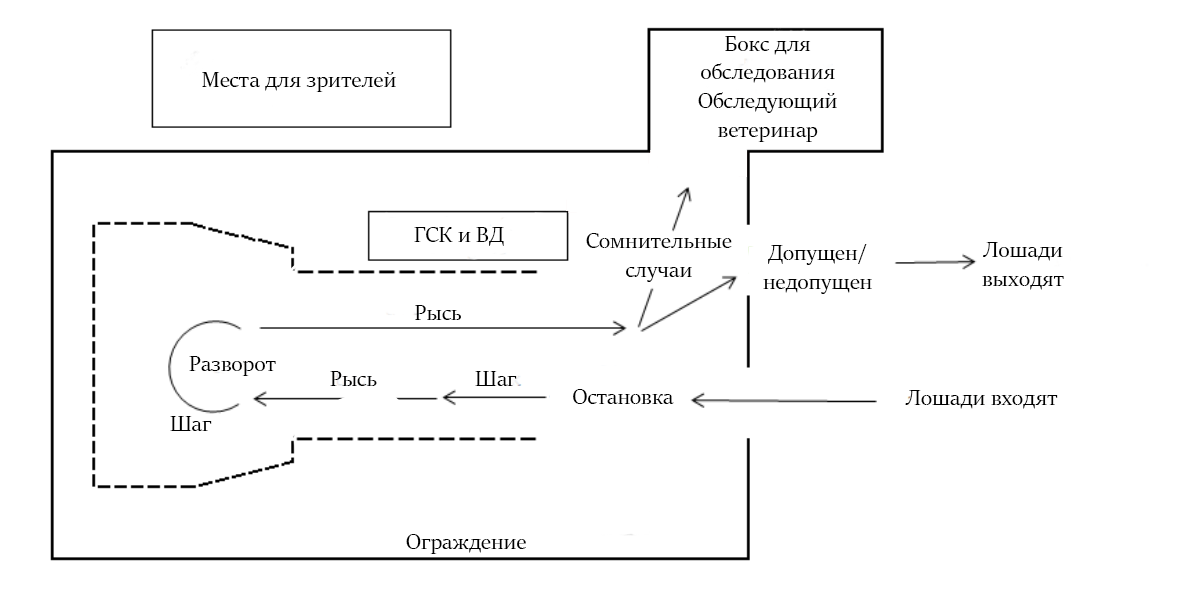 Рис. 1 Схема процедуры выводкиДата и место проведениятурнираНазвание турнирадисциплинаДолжностьФИО Ветеринарногоделегата и/или ветеринарного врача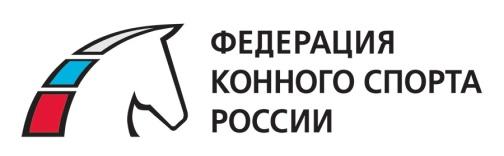 119991, Москва, Лужнецкая наб., 8, оф. 417, 426119991, Москва, Лужнецкая наб., 8, оф. 417, 426119991, Москва, Лужнецкая наб., 8, оф. 417, 426119991, Москва, Лужнецкая наб., 8, оф. 417, 426www.fksr.ru, e-mail: info@fksr.ru, тел./факс (495) 234-32-28www.fksr.ru, e-mail: info@fksr.ru, тел./факс (495) 234-32-28www.fksr.ru, e-mail: info@fksr.ru, тел./факс (495) 234-32-28www.fksr.ru, e-mail: info@fksr.ru, тел./факс (495) 234-32-28www.fksr.ru, e-mail: info@fksr.ru, тел./факс (495) 234-32-28ЗАЯВКА НА ВКЛЮЧЕНИЕ И ИЗМЕНЕНИЕ МЕРОПРИЯТИЙ В КАЛЕНДАРЕ ФКСРЗАЯВКА НА ВКЛЮЧЕНИЕ И ИЗМЕНЕНИЕ МЕРОПРИЯТИЙ В КАЛЕНДАРЕ ФКСРЗАЯВКА НА ВКЛЮЧЕНИЕ И ИЗМЕНЕНИЕ МЕРОПРИЯТИЙ В КАЛЕНДАРЕ ФКСРЗАЯВКА НА ВКЛЮЧЕНИЕ И ИЗМЕНЕНИЕ МЕРОПРИЯТИЙ В КАЛЕНДАРЕ ФКСРЗАЯВКА НА ВКЛЮЧЕНИЕ И ИЗМЕНЕНИЕ МЕРОПРИЯТИЙ В КАЛЕНДАРЕ ФКСРЗАЯВКА НА ВКЛЮЧЕНИЕ И ИЗМЕНЕНИЕ МЕРОПРИЯТИЙ В КАЛЕНДАРЕ ФКСРЗАЯВКА НА ВКЛЮЧЕНИЕ И ИЗМЕНЕНИЕ МЕРОПРИЯТИЙ В КАЛЕНДАРЕ ФКСРЗАЯВКА НА ВКЛЮЧЕНИЕ И ИЗМЕНЕНИЕ МЕРОПРИЯТИЙ В КАЛЕНДАРЕ ФКСРЗАЯВКА НА ВКЛЮЧЕНИЕ И ИЗМЕНЕНИЕ МЕРОПРИЯТИЙ В КАЛЕНДАРЕ ФКСРЗАЯВКА НА ВКЛЮЧЕНИЕ И ИЗМЕНЕНИЕ МЕРОПРИЯТИЙ В КАЛЕНДАРЕ ФКСРРегион:Регион:№ п/пКод*НаименованиеДисциплиныКатегорииСроки проведенияСроки проведенияРегионМесто проведенияСтатус семинара№ п/пКод*Семинары/мастер классы(выездка, конкур, троеборье, двоеборье, пробеги, драйвинг, вольтижировка, джигитовка,
выездка на пони, конкур на пони)судьи, тренеры, спортсменыДата начала
(дд.мм.гггг)Дата окончания
(дд.мм.гггг)(к заполнению не обязательно)(наименование клуба)(международные** всероссийские, региональные, вводные)12345При необходимости, добавьте строки.При необходимости, добавьте строки.При необходимости, добавьте строки.При необходимости, добавьте строки.При необходимости, добавьте строки.При необходимости, добавьте строки.При необходимости, добавьте строки.При необходимости, добавьте строки.При необходимости, добавьте строки.При необходимости, добавьте строки.** при включении в Календарь международных семинаров заявка должна сопровождаться письмом оргкомитета, гарантирующим оплату всех расходов, связанных с организацией проведения семинаров, в т.ч. визовые и транспортные расходы, оплату работы, проживания и питания руководителей, согласно правилам FEI.** при включении в Календарь международных семинаров заявка должна сопровождаться письмом оргкомитета, гарантирующим оплату всех расходов, связанных с организацией проведения семинаров, в т.ч. визовые и транспортные расходы, оплату работы, проживания и питания руководителей, согласно правилам FEI.** при включении в Календарь международных семинаров заявка должна сопровождаться письмом оргкомитета, гарантирующим оплату всех расходов, связанных с организацией проведения семинаров, в т.ч. визовые и транспортные расходы, оплату работы, проживания и питания руководителей, согласно правилам FEI.** при включении в Календарь международных семинаров заявка должна сопровождаться письмом оргкомитета, гарантирующим оплату всех расходов, связанных с организацией проведения семинаров, в т.ч. визовые и транспортные расходы, оплату работы, проживания и питания руководителей, согласно правилам FEI.** при включении в Календарь международных семинаров заявка должна сопровождаться письмом оргкомитета, гарантирующим оплату всех расходов, связанных с организацией проведения семинаров, в т.ч. визовые и транспортные расходы, оплату работы, проживания и питания руководителей, согласно правилам FEI.** при включении в Календарь международных семинаров заявка должна сопровождаться письмом оргкомитета, гарантирующим оплату всех расходов, связанных с организацией проведения семинаров, в т.ч. визовые и транспортные расходы, оплату работы, проживания и питания руководителей, согласно правилам FEI.** при включении в Календарь международных семинаров заявка должна сопровождаться письмом оргкомитета, гарантирующим оплату всех расходов, связанных с организацией проведения семинаров, в т.ч. визовые и транспортные расходы, оплату работы, проживания и питания руководителей, согласно правилам FEI.** при включении в Календарь международных семинаров заявка должна сопровождаться письмом оргкомитета, гарантирующим оплату всех расходов, связанных с организацией проведения семинаров, в т.ч. визовые и транспортные расходы, оплату работы, проживания и питания руководителей, согласно правилам FEI.** при включении в Календарь международных семинаров заявка должна сопровождаться письмом оргкомитета, гарантирующим оплату всех расходов, связанных с организацией проведения семинаров, в т.ч. визовые и транспортные расходы, оплату работы, проживания и питания руководителей, согласно правилам FEI.** при включении в Календарь международных семинаров заявка должна сопровождаться письмом оргкомитета, гарантирующим оплату всех расходов, связанных с организацией проведения семинаров, в т.ч. визовые и транспортные расходы, оплату работы, проживания и питания руководителей, согласно правилам FEI.Дата: «____» _______________201_г.Дата: «____» _______________201_г.Дата: «____» _______________201_г.Дата: «____» _______________201_г.Подпись Руководителя РФКС/РО ФКСР:Подпись Руководителя РФКС/РО ФКСР:Подпись Руководителя РФКС/РО ФКСР:_______________ /____________________/_______________ /____________________/_______________ /____________________/HA3BAHИE СЕМИНАРАHA3BAHИE СЕМИНАРАHA3BAHИE СЕМИНАРАДаты проведенияДаты проведенияДаты проведенияМесто проведения:Организация, адрес, контактная информацияОрганизация, адрес, контактная информацияУровень семинара:Всероссийский или региональный (с указанием федерального округа или субъекта Российской Федерации)Всероссийский или региональный (с указанием федерального округа или субъекта Российской Федерации)Статус семинара:Квалификационный (со сдачей квалификационного зачета) или информационныйКвалификационный (со сдачей квалификационного зачета) или информационныйОрганизаторы:Строку заполняют, если в строке «место проведения» указана неполная информацияСтроку заполняют, если в строке «место проведения» указана неполная информацияСпонсоры:Руководитель семинара:С указанием категории и регионаС указанием категории и регионаЯзык:Если обучение проводится не на русском языкеЕсли обучение проводится не на русском языкеУчастие:Условия приглашения участников в зависимости от специализации (судьи, секретари, стюарды, курс-дизайнеры, ветеринары, спортсмены, тренеры, организаторы и т.д.) и уровня квалификации.Также можно установить:максимальное количество участников;приоритет приглашения участников (например, в зависимости от региона или уровня подготовки, другие участники приглашаются при наличии мест);другие условия участия.Условия приглашения участников в зависимости от специализации (судьи, секретари, стюарды, курс-дизайнеры, ветеринары, спортсмены, тренеры, организаторы и т.д.) и уровня квалификации.Также можно установить:максимальное количество участников;приоритет приглашения участников (например, в зависимости от региона или уровня подготовки, другие участники приглашаются при наличии мест);другие условия участия.3aявки на участие:Способ предварительного учета участников:только по заявкампо предварительной записибез заявокСрок приема заявок.Контактное лицо и контактная информация (телефон, факс, e-mail).Способ предварительного учета участников:только по заявкампо предварительной записибез заявокСрок приема заявок.Контактное лицо и контактная информация (телефон, факс, e-mail).Взнос за участие:Размещение участников:Адреса гостиниц и/или контактное лицо, ответственное за размещение..Адреса гостиниц и/или контактное лицо, ответственное за размещение..Размещение, питание, проездЗа счет участников и/или командирующих организаций,за счет организаторов семинара;другой вариант.За счет участников и/или командирующих организаций,за счет организаторов семинара;другой вариант.Программа семинара:Программа семинара:Программа семинара:ВремяВремяВремяВремяДанная информация является официальным приглашением на участие в семинаре.Данная информация является официальным приглашением на участие в семинаре.Данная информация является официальным приглашением на участие в семинаре.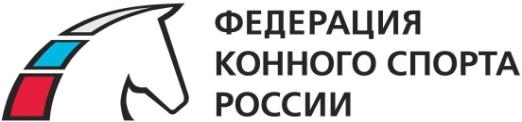 Дата, место проведенияCEPTИФИKATCEPTИФИKATBЫДAHBЫДAHУЧАСТНИКУ					CEMИHAPA(cтaтyc ceминapa)УЧАСТНИКУ					CEMИHAPA(cтaтyc ceминapa)ДЛЯ ВЕТЕРИНАРНЫХ ВРАЧЕЙДЛЯ ВЕТЕРИНАРНЫХ ВРАЧЕЙPyкoвoдитeль ceминapaУровень семинара:Всероссийский или региональныйТип семинара:Квалификационный или информационныйОрганизаторы:Спонсоры:Язык: Руководитель семинара:Количество часов:- всего – _____ч - в том числе: теория – ____ ч ; практика – ____ ч.Теория:Форма сдачи квалификационного зачета Практика:Форма проведения практической работы на семинаре - при наличииКоличество участников:Общее количество – ______ чел. Из них:- сдавали квал. зачет – ______ чел.- успешно сдали – ______ чел.Программа семинара:Приложение 1 (приложение I-3 наст. регламента)Список участников:Приложение 2 (приложение I-5а наст. регламента)Результаты семинара:Приложение 3 (приложение I-5б наст. регламента)№ п/пФамилия, 
имя, отчествоСудейская категорияДата рожденияСубъект РФАдрес, телефон, 
е-mail№ п/пФамилия, 
имя, отчество 
участникаСубъект РФ, 
городРезультатРезультатРезультатСудейская категорияприсвоение / подтверждениеРекомендации руководителя№ п/пФамилия, 
имя, отчество 
участникаСубъект РФ, 
городПРАКТИКАзачет / не зачетТЕОРИЯзачет / не зачетИТОГОВАЯОЦЕНКАСудейская категорияприсвоение / подтверждениеРекомендации руководителяИванов Иван ИвановичМосквазачетзачетзачет2К (подтверждение)Петров Петр ПетровичСПбзачетне зачетне зачет-Повысить уровень теоретической подготовкиВетеринарная форма AПредназначена для срочного леченияA□ Конкур□ Выездка□ Троеборье□ Пара-выездка□ Вольтижировка□ Пробеги□ ДрайвингКличка ЛошадиНомер паспорта лошадиНомерконюшни:Ответственное лицо:РегионСубстанция(ДВ)НАЗВАНИЕТорговая маркаПричина для назначенияДозаСпособ введения(в/м, в/в, др.)Дата и время□ Может принимать участие в соревнованиях□ Не может принимать участие в соревнованиях□ Может участвовать/продолжатьучаствовать□ Должна быть исключенаВетеринарная форма ВПредназначена для назначения препаратов, не внесенных в Запрещенный список.В□ Конкур□ Выездка□ Троеборье□ Пара-выездка□ Вольтижировка□ Пробеги□ ДрайвингКличка ЛошадиНомер паспорта лошадиНомерконюшни:Ответственное лицо:РегионСубстанция(ДВ)НАЗВАНИЕТорговая маркаПричина для назначенияДозаСпособ введения(в/м, в/в, др.)Дата и время□ перед соревнованием□ на соревновании□ исключена□ после соревнования□ после перевозки□ после кросса/марафона□ другое_______________________СОРЕВНОВАНИЕСОРЕВНОВАНИЕНаименование мероприятияСтатус соревнованийДаты проведенияМесто проведенияОрганизаторыФИО/ номер печатиИндивидуальный номер ФКСРАдрес электронной почтыМобильный телефонФИОИН ФКСРФункцияКонтактыФИОИН ФКСРФункцияОписаниеКоличествоДостаточное количествоПодходящие для использованияБоксы для взятия допинг проб□ Да		□ Нет□ Да		□ НетЛечебные боксы□ Да		□ Нет□ Да		□ НетИзоляционные боксы□ Да		□ Нет□ Да		□ НетЧисло прибывших лошадейЧисло допущенных к участию лошадейЧисло травмированных лошадейЧисло изолированных лошадейНомер паспорта ФКСР лошадиКличка лошадиОтветственное лицоВыявленные нарушенияСанкции / ШтрафПредставлено лошадей«Холдинг Бокс»Не допущеныДопущены после осмотра в «ХБ»Представлено лошадей«Холдинг Бокс»Не допущеныДопущены после осмотра в «ХБ»Номер паспорта ФКСР лошадиКличка лошади«Холдинг Бокс»Не допущенаПричинаПредставлено лошадей«Холдинг Бокс»Не допущеныДопущены после осмотра в «ХБ»Номер паспорта ФКСРКличка лошадиНомер конюшни и боксаДата изоляцииПричина изоляцииНомер паспорта ФКСРКличка лошадиЕсли лошадь снята с соревнований, датаПричина снятия с соревнований (опишите область травмы и предварительный диагноз)Номер паспорта ФКСРКличка лошадиОпишите инцидентПрепарат, используемый для эвтаназии, если таковая была проведенаБыл ли проведен посмертный отбор допинг пробДетали посмертного обследования, если таковое проводилось